GŁÓWNY INSTYTUT GÓRNICTWASPECYFIKACJA ISTOTNYCH WARUNKÓW ZAMÓWIENIAw postępowaniu o udzielenie zamówienia publicznego prowadzonymw trybie przetargu nieograniczonego na dostawę:CZĘŚĆ I - Drobnego sprzętu laboratoryjnego, odczynników oraz wzorcówCZEŚĆ II -  Rurek sorpcyjnych wraz z akcesoriami do poboru próbek gazowychCZEŚĆ III - 4 rotametrów stołowychCZEŚĆ IV - Materiałów eksploatacyjnych do chromatografu gazowego CZEŚĆ V -  Drobnego sprzętu warsztatowegoCZEŚĆ VI - Profili aluminiowych wraz z osprzętemZamówienie o wartości mniejszej niż kwoty określone w przepisach wydanych na podstawie 
art. 11 ust. 8 ustawy z dnia 29 stycznia 2004 r. Prawo zamówień publicznych.Zakup jest realizowany w ramach projektów: TOPS PROJECT: Technology Options for Coupled Underground Coal Gasification and CO2 Capture and Storage - projekt realizowany w ramach 7 Programu RamowegoCOAL2GAS: Enhanced Coal Exploitation through UCG Implementation in European Lignite Mines - projekt realizowany w ramach Funduszu Węgla I Stalioraz innych źródeł finansowaniaZatwierdzono:SPECYFIKACJA ISTOTNYCH WARUNKÓW ZAMÓWIENIAzawiera:Rozdział   I   Instrukcja dla WykonawcówRozdział  II  Opis przedmiotu zamówieniaRozdział III Formularz Oferty i inne dokumenty dla Wykonawcówzałącznik nr 1.  Formularz oferty załącznik nr 2a.  Oświadczenie Wykonawcy o spełnianiu warunków udziału w postępowaniuzałącznik nr 2b.  Oświadczenie Wykonawcy o braku podstaw do wykluczeniazałącznik nr 3.  Formularz techniczno-cenowyzałącznik nr 4.  Wzór umowyzałącznik nr 5.  Oświadczenie  o  przynależności/braku  przynależności do  grupy  kapitałowejROZDZIAŁ IINSTRUKCJA DLA WYKONAWCÓWI	NAZWA ORAZ ADRES ZAMAWIAJĄCEGO Główny Instytut GórnictwaAdres:			Plac Gwarków 1, 40 - 166 KatowiceGodziny pracy:		od godz. 7 30 do 15 00Strona internetowa:	www.gig.euZnak postępowania:	FZ - 1/4292/SK/15NIP:			634-012-60-16KRS:			0000090660Nazwa i adres banku:	mBank  S.A. O/Katowice, ul. Powstańców 43, 40-024 Katowice,Nr konta bankowego:	05 1140 1078 0000 3018 1200 1001II	TRYB UDZIELENIA ZAMÓWIENIAPostępowanie o udzielenie zamówienia prowadzone jest w trybie przetargu nieograniczonego na podstawie ustawy z dnia 29 stycznia 2004 roku Prawo zamówień publicznych (Dz. U. 2013 r., poz. 907 z późniejszymi zmianami) oraz aktów wykonawczych wydanych na jej podstawie, a w sprawach nieuregulowanych opierając się o przepisy ustawy z dnia 23 kwietnia 1964 r. Kodeks cywilny 
(Dz. Ust. nr 16, poz. 93 ze zm.) Ilekroć w niniejszej Specyfikacji Istotnych Warunków Zamówienia (dalej SIWZ) dla Wykonawców użyte jest pojęcie "ustawa Pzp", należy przez to rozumieć ustawę Prawo zamówień publicznych, o której mowa w pkt. 1.III	OPIS PRZEDMIOTU ZAMÓWIENIA1. Przedmiotem zamówienia jest dostawa:CZĘŚĆ I - Drobnego sprzętu laboratoryjnego, odczynników oraz wzorcówCZEŚĆ II - Rurek sorpcyjnych wraz z akcesoriami do poboru próbek gazowychCZEŚĆ III - 4 rotametrów stołowychCZEŚĆ IV - Materiałów eksploatacyjnych do chromatografu gazowego CZEŚĆ V - Drobnego sprzętu warsztatowegoCZEŚĆ VI -  Profili aluminiowych wraz z osprzętemGłówny przedmiot zamówienia wg Kodu Wspólnego Słownika Zamówień CPV:38000000-5 Sprzęt laboratoryjny, optyczny i precyzyjny (z wyjątkiem szklanego); 33696500-0 Odczynniki laboratoryjne; 38432210-7 Chromatografy gazowe; 43800000-1 Urządzenia warsztatowe; Konstrukcje aluminiowe 28112380-7  - zgodnie z rozporządzeniem Komisji WE Nr 213/2008 z dnia 28 listopada 2007 r. zmieniające rozporządzenie WE nr 2195/2002 Parlamentu Europejskiego i Rady w sprawie Wspólnego Słownika Zamówień (CPV).2.   Szczegółowo przedmiot zamówienia określony został w Rozdziale II "Opis przedmiotu zamówienia".3.   Dopuszcza się składanie ofert częściowych. Liczba części: 64.   Nie dopuszcza się składania ofert wariantowych.5.   Zamawiający nie przewiduje aukcji elektronicznej. 6.   Zamawiający nie przewiduje udzielania zaliczek na poczet wykonania zamówienia. 7.   Zamawiający nie przewiduje zawarcia umowy ramowej. 8.   Zamawiający nie przewiduje ustanowienia dynamicznego systemu zakupów. 9.  Zamawiający nie ogranicza możliwości ubiegania się o zamówienie publiczne tylko dla Wykonawców, u których ponad 50 % zatrudnionych stanowią osoby niepełnosprawne.10. Wszystkie szczegółowe warunki realizacji zamówienia zostały określone we wzorze umowy (załącznik nr 4) stanowiącym integralną część SIWZ.11. Zamawiający zastrzega sobie prawo do realizacji zamówień w ilościach uzależnionych od rzeczywistych  potrzeb oraz do ograniczenia zamówienia w zakresie ilościowym i rzeczowym, co nie jest odstąpieniem od umowy nawet w części. Wykonawca z tego tytułu nie może wystąpić z roszczeniami w stosunku do Zamawiającego.12.Płatność za każdą dostawę będzie dokonana  na podstawie prawidłowo wystawionej faktury. Termin płatności będzie liczony od daty dostarczenia do GIG prawidłowo wystawionej faktury.13. Wykonawca zapewni gwarancję i rękojmię na okres  minimum 12 miesięcy  od daty  odbioru przedmiotu  zamówienia dla materiałów niezużywających się na podstawie wystawionej faktury. Dla odczynników i wzorców analitycznych okres trwałości musi wynosić minimum  6 miesięcy od daty dostarczenia.  14.   W przypadku  zgłoszenia reklamacyjnego Wykonawca zobowiązuje się  w terminie do 7  dni od otrzymania informacji  wymienić  wadliwe artykuły na nowe wraz z pełnym okresem gwarancyjnym.15.  Nie przewiduje się udzielenie zamówienia uzupełniającego.IV 	TERMIN WYKONANIA ZAMÓWIENIAWymagane terminy realizacji zamówienia:- Dla części I – do 6 tygodni - Dla części II –do 2 tygodni - Dla części III – do 3 tygodni - Dla części IV – do 2 tygodni - Dla części V – do 2 tygodni  - Dla części VI – do 2 tygodni od daty zawarcia umowy, na warunkach CIP Incoterms 2010, do oznaczonego miejsca wykonania, tj. Główny Instytut Górnictwa, Kopalnia Doświadczalna „Barbara”, ul. Podleska 72, 43 – 190 Mikołów, Hala D. V	WARUNKI UDZIAŁU W POSTĘPOWANIU ORAZ OPIS SPOSOBU DOKONYWANIA OCENY SPEŁNIANIA TYCH WARUNKÓW O udzielenie zamówienia ubiegać się mogą Wykonawcy, którzy nie podlegają wykluczeniu na podstawie 
art. 24 i spełniają warunki określone w art. 22 ust. 1 pkt. 1- 4 ustawy oraz spełnią warunki udziału zawarte      w Specyfikacji Istotnych Warunków Zamówienia. Wykonawcy ubiegający się o zamówienie muszą wykazać, że spełniają następujące warunki: 1.1	Posiadają uprawnienia do wykonywania określonej działalności lub czynności, jeżeli przepisyprawa nakładają obowiązek ich posiadania.   	1.2	Posiadają niezbędną wiedzę i doświadczenie.   1.3	Dysponują  odpowiednim  potencjałem  technicznym  i  osobami zdolnymi do wykonywaniazamówienia lub przedstawią pisemne zobowiązanie innych podmiotów do udostępnienia potencjału  technicznego  i  osób zdolnych do wykonania zamówienia. 	1.4	Znajdują się w sytuacji ekonomicznej i finansowej zapewniającej wykonanie zamówienia.               1.5	 Nie podlegają wykluczeniu z postępowania o udzielenie zamówienia (art. 24 ust.1 ustawy Pzp). 2.	 Zamawiający nie konkretyzuje w/w warunków poprzez stworzenie szczegółowego opisu sposobu dokonywania oceny ich spełniania. Zamawiający oceni powyższe warunki w oparciu o oświadczenia 
o spełnieniu warunków udziału w postępowaniu, o których mowa w rozdziale w pkt. VI SIWZ (załącznik nr 2 do SIWZ), wg formuły spełnia/nie spełnia. VI	WYKAZ OŚWIADCZEŃ LUB DOKUMENTÓW, JAKIE MAJĄ DOSTARCZYĆ WYKONAWCY W CELU POTWIERDZENIA SPEŁNIANIA WARUNKÓW UDZIAŁU 
W POSTĘPOWANIU,  SPEŁNIENIA PRZEZ OFEROWANY PRZEDMIOT ZAMÓWIENIA WYMAGAŃ ZAMAWIAJĄCEGO ORAZ INNE DOKUMENTY NIEZBĘDNE DO PRZEPROWADZENIA POSTEPOWANIA, SKŁADAJĄCE SIĘ NA CAŁOŚĆ OFERTYW celu potwierdzenia warunków udziału w postępowaniu Wykonawca powinien dostarczyć:Formularz oferty wg załączonego wzoru, 				      (załącznik nr 1do SIWZ).Formularz techniczno - cenowy wg załączonego wzoru (załącznik nr 3 do SIWZ). Formularz powinien zawierać nazwę produktu i jego charakterystykę, nazwę producenta oferowanego przedmiotu zamówienia, spełniający warunki techniczne, wymagane przez Zamawiającego, a określone w SIWZ 
w rozdziale II. W przypadku składania oferty równoważnej Wykonawca jest zobowiązany wykazać, że oferowane przez niego dostawy, spełniają wymagania określone przez Zamawiającego 
(art. 30, ust 5 Ustawy PZP). Sposób wypełnienia formularza techniczno - cenowego opisano w pkt. XII niniejszej SIWZ.  (załącznik nr 3 do SIWZ).  3. 	Oświadczenie, że Wykonawca należy / nie należy do grupy kapitałowej, o której mowa w art. 24, ust. 2, pkt. 5 Ustawy PZP. W przypadku przynależności do grupy kapitałowej, integralną częścią oświadczenia będzie lista  podmiotów należących do tej samej grupy kapitałowej.		         (załącznik nr 5 do SIWZ).4.	W celu wykazania spełniania przez Wykonawcę warunków, o których mowa w art. 22, ust. 1 Ustawy PZP, Wykonawca zobowiązany jest złożyć:4.1.   oświadczenie o spełnianiu warunków udziału w postępowaniu, o których mowa w art. 22, ust. 1, pkt. 1 – 4 Ustawy PZP					       (załącznik nr 2a do SIWZ).5. 	W celu wykazania braku podstaw do wykluczenia z postępowania, o którym mowa w art. 24 ust.1             ustawy PZP, wykonawca zobowiązany jest złożyć:5.1.	oświadczenie o braku podstaw do wykluczenia 			       (załącznik nr 2b do SIWZ).5.2.	aktualny na dzień składania ofert odpis z właściwego rejestru lub z centralnej ewidencji 
i informacji o działalności gospodarczej, jeżeli odrębne przepisy wymagają wpisu do rejestru  lub ewidencji (wystawiony nie wcześniej niż 6 miesięcy przed upływem terminu składania ofert), 
w przypadku, gdy ofertę składa kilka podmiotów działających wspólnie dotyczy to każdego 
z nich (dokument).            						               (dokument).6.	W przypadku, gdy Wykonawca ma siedzibę lub miejsce zamieszkania poza terytorium Polski, zamiast dokumentu, o którym mowa w pkt. VI, ust. 5, ppkt. 5.2 SIWZ, zobowiązany jest przedłożyć dokument lub dokumenty, wystawione w kraju, w którym ma siedzibę lub miejsce zamieszkania, potwierdzające odpowiednio że:6.1	nie otwarto jego likwidacji ani nie ogłoszono upadłości, (wystawione nie wcześniej niż 6 miesięcy przed upływem terminu składania ofert). Jeżeli w kraju miejsca zamieszkania osoby lub w kraju, w którym Wykonawca ma siedzibę lub miejsce zamieszkania, nie wydaje się dokumentów, opisanych powyżej w pkt. VI. 6 SIWZ, Wykonawca może je zastąpić dokumentem zawierającym oświadczenie, w którym określa się także osoby uprawnione do reprezentacji wykonawcy, złożone przed notariuszem, właściwym organem sądowym, administracyjnym albo organem samorządu zawodowego lub gospodarczego odpowiednio kraju miejsca zamieszkania osoby lub kraju, w którym Wykonawca ma siedzibę lub miejsce zamieszkania.Dokumenty, o których mowa w pkt. VI.6 i VI.7 SIWZ muszą być złożone w postaci oryginału lub kopii, przetłumaczonych na język polski i poświadczonych przez Wykonawcę za zgodność 
z oryginałem.W przypadku, gdy Wykonawca w miejsce któregoś z dokumentów, o których mowa w SIWZ dostarczy jego kopię, kopia ta musi być poświadczona za zgodność z oryginałem przez Wykonawcę. W przypadku Wykonawców wspólnie ubiegających się o udzielenie zamówienia oraz w przypadku innych podmiotów udostępniających Wykonawcy zasoby, kopie dokumentów dotyczących odpowiednio Wykonawcy lub tych podmiotów powinny być poświadczane za zgodność z oryginałem przez Wykonawcę lub te podmioty. Zamawiający może zażądać przedstawienia oryginałów lub notarialnie potwierdzonych kopii dokumentów (np. jeśli przedstawione kserokopie będą nieczytelne lub będą wzbudzać wątpliwości co do ich prawdziwości).Pełnomocnictwo do reprezentowania Wykonawcy jeżeli Wykonawca działa przez pełnomocnika.Zasady składania oferty przez podmioty występujące wspólnie:-	Wykonawcy wspólnie ubiegający się o udzielenie zamówienia zobowiązani są do złożenia wraz 
z ofertą pełnomocnictwa do reprezentowania wszystkich Wykonawców wspólnie ubiegających się 
o udzielenie zamówienia.-	Wymagane oświadczenia i dokumenty wskazane w pkt. VI, pkt. 5.1, 5.2 SIWZ powinny być złożone przez każdego z Wykonawców wspólnie ubiegających się o udzielenie zamówienia.VII		INFORMACJE O SPOSOBIE POROZUMIEWANIA SIĘ Z WYKONAWCAMI ORAZ PRZEKAZYWANIA OŚWIADCZEŃ LUB DOKUMENTÓW, A TAKŻE WSKAZANIE OSÓB UPRAWNIONYCH DO POROZUMIEWANIA SIĘ Z WYKONAWCAMI Oferta wraz z załącznikami - forma pełna  pisemna. Wszelkiego rodzaju oświadczenia, wnioski, zawiadomienia, informacje itp. Zamawiający 
i Wykonawcy przekazują pisemnie, faksem lub e-mailem.Jeżeli Zamawiający lub Wykonawca przekazują oświadczenia, wnioski, zawiadomienia oraz informacje za pomocą faksu, e-maila każda ze stron na żądanie drugiej niezwłocznie potwierdza fakt ich otrzymania (Art. 27, ust. 2 ustawy PZP).Osobami uprawnionymi do kontaktu z Wykonawcami są: W sprawach formalnych:  mgr Monika Wallenburg - Gmach Dyrekcji, Dział Handlowy (FZ-1) III  piętro, salka przy Auli im. M. Boreckiego, tel. (032) 259 25 47,  fax: (032) 259 22 05 - e-mail: m.wallenburg@gig.eumgr  Sylwia Kolińska          - Gmach Dyrekcji, Dział Handlowy (FZ-1) III  piętro, salka przy Auli  Boreckiego, tel. (032) 259 23 43,  fax: (032) 259 22 05 - e-mail: t-kolinska@gig.katowice.plW  sprawach technicznych:mgr inż. Marcin  Szyja	- 	tel. (032) 324 65 27 -  e-mail:  m.szyja@gig.katowice.pl Oryginał SIWZ podpisany przez osoby uprawnione w imieniu Zamawiającego, stanowiący podstawę do rozstrzygnięcia ewentualnych sporów związanych z treścią tego dokumentu, dostępny jest w formie papierowej u Zamawiającego i udostępniony na stronie internetowej www.gig.eu.VIII	TERMIN ZWIĄZANIA OFERTĄ Termin związania ofertą wynosi 30 dni. Bieg terminu związania ofertą rozpoczyna się wraz z upływem terminu składania ofert.Wykonawca samodzielnie lub na wniosek Zamawiającego może przedłużyć termin związania ofertą 
z tym że Zamawiający może tylko raz, co najmniej na 3 dni przed upływem terminu związania ofertą zwrócić się do Wykonawców o wyrażenie zgody na przedłużenie tego terminu o oznaczony czas, nie dłuższy jednak niż 60 dni.IX	OPIS SPOSOBU PRZYGOTOWANIA OFERTY Na każdą część zamówienia powinien być złożony osobny formularz oferty wraz z formularzem cenowym.Oferta musi być sporządzona z zachowaniem formy pisemnej pod rygorem nieważności. Oferta wraz z załącznikami musi być czytelna. Zaleca się aby oferta wraz załącznikami była ponumerowana oraz aby każda strona oferty była  czytelnie podpisana przez osobę upoważnioną do reprezentowania Wykonawcy.Zamawiający wymaga, aby ofertę podpisano zgodnie z zasadami reprezentacji wskazanymi          we właściwym rejestrze lub ewidencji działalności gospodarczej lub przez osobę upoważnioną.Jeżeli osoba /osoby podpisujące ofertę działa/ją na podstawie pełnomocnictwa, to pełnomocnictwo to musi w swej treści jednoznacznie wskazywać uprawnienie do podpisania oferty.    	Pełnomocnictwo to winno zostać dołączone do oferty i musi być złożone w oryginale lub kopii      	uwierzytelnionej  notarialnie.Oferta wraz z załącznikami winna być sporządzona w języku polskim. Każdy dokument składający się na ofertę sporządzony w innym języku niż język polski winien być złożony wraz z tłumaczeniem na język polski, uwierzytelniony za zgodność z oryginałem przez Wykonawcę. W razie wątpliwości uznaje się, iż wersja polskojęzyczna jest wersją wiążącą.Dokumenty składające się na ofertę mogą być złożone w oryginale lub kserokopii uwierzytelnione za zgodność z oryginałem przez Wykonawcę. W przypadku wykonawców wspólnie ubiegających się o udzielenie zamówienia oraz w przypadku podmiotów, o których mowa w art. 26 ust. 2b ustawy Pzp, kopie dokumentów dotyczących odpowiednio wykonawcy lub tych podmiotów         są poświadczane za zgodność z oryginałem przez wykonawcę lub te podmioty.Każda poprawka w treści oferty, a w szczególności każde przerobienie, przekreślenie, uzupełnienie, nadpisanie, przesłonięcie korektorem, etc. winna być podpisana przez Wykonawcę, zgodnie wymogami określonymi w  ust 4.Zaleca się aby strony oferty były trwale ze sobą połączone i kolejno ponumerowane. W treści oferty winna być umieszczona informacja o ilości stron. Zaleca się aby informacje zawarte w ofercie a stanowiące tajemnicę przedsiębiorstwa były 
w ofercie oddzielnie spięte oraz odpowiednio oznakowane napisem „Informacje stanowiące tajemnicę przedsiębiorstwa ”.Dotyczy to informacji w rozumieniu przepisów ustawy o zwalczaniu nieuczciwej konkurencji co, do których Wykonawca zastrzega, że nie mogą być udostępniane innym uczestnikom postępowania (art. 11 ust. 4 ustawy z dnia 16 kwietnia 1993 r. o zwalczaniu nieuczciwej konkurencji - Dz. Ust. 
z 2003 r. nr 153 poz. 1503). Zgodnie z powyższym przepisem przez tajemnicę przedsiębiorstwa rozumie się nieujawnione do wiadomości publicznej informacje techniczne, technologiczne, organizacyjne przedsiębiorstwa lub inne informacje posiadające wartość gospodarczą, co, do których przedsiębiorca podjął niezbędne działania w celu zachowania ich poufności.Wykonawca ponosi wszelkie koszty związane z przygotowaniem  i złożeniem oferty. Złożenie więcej niż jednej oferty lub złożenie oferty zawierającej propozycje alternatywne spowoduje odrzucenie wszystkich ofert złożonych przez Wykonawcę. X	MIEJSCE I TERMIN SKŁADANIA I OTWARCIA OFERT Oferty należy złożyć w siedzibie Zamawiającego w Katowicach przy Placu Gwarków 1, Gmach Dyrekcji, Dział Handlowy (FZ-1) III  piętro, salka przy Auli Boreckiego w terminie do dnia 06.03.2015r.  do godz. 10:00 2	Ofertę należy umieścić w zamkniętej kopercie, uniemożliwiającej odczytanie zawartości bez jej uszkodzenia. Koperta winna być oznaczona nazwą (firmą) i adresem Wykonawcy, zaadresowana na adres: Główny Instytut Górnictwa, Plac Gwarków 1, 40 - 166 Katowic oraz opisana jak poniżej: 3.	Oferta otrzymana przez Zamawiającego po terminie składania ofert zostanie zwrócona Wykonawcy bez otwierania.4.    Zgodnie z art. 84, ust 1 Ustawy Pzp Wykonawca może  zmienić lub wycofać ofertę.5.  Otwarcie ofert nastąpi w siedzibie Zamawiającego w Katowicach przy Placu Gwarków 1, Gmach Dyrekcji, Dział Handlowy (FZ-1) III piętro, Salka przy Auli Boreckiego w dniu 06.03.2015r. o godz. 1030 6.	Bezpośrednio przed otwarciem ofert Zamawiający poda kwotę, jaką zamierza przeznaczyć na sfinansowanie zamówienia. 7.   Podczas otwarcia ofert Zamawiający poda nazwy (firmy), adresy wykonawców, informacje dotyczące ceny, terminu wykonania zamówienia, okresu gwarancji   i  warunków płatności zawartych w ofertach. 8. Otwarcie ofert jest jawne, Wykonawcy mogą uczestniczyć w sesji otwarcia ofert. W przypadku nieobecności Wykonawcy przy otwieraniu ofert, Zamawiający prześle Wykonawcy informację 
z otwarcia ofert na pisemny wniosek Wykonawcy.XI	OPIS SPOSOBU WYPEŁNIENIA FORMULARZA TECHNICZNO - CENOWEGO            ORAZ SPOSOBU OBLICZENIA CENY OFERTYWykonawca zobowiązany jest do podania nazwy  produktu i jego charakterystykę, nazwy producenta oferowanego przedmiotu zamówienia, spełniającego warunki techniczne, wymagane przez Zamawiającego ( a określone w SIWZ w rozdziale II)  w specyfikacji techniczno – cenowej stanowiącej załącznik nr 3 do oferty. W przypadku niepodania przez Wykonawcę w/w informacji w Załączniku 
nr 3,  Zamawiający wymaga dołączenia do oferty  / materiałów informacyjnych pozwalających na pełną ocenę własności oferowanego „ przedmiotu zamówienia ” w formie katalogów / folderów, które będą stanowić integralna cześć oferty. Zaleca się, aby w/w materiały były w języku polskim. Wykonawca uwzględniając wszystkie wymogi, o których mowa w niniejszej Specyfikacji Istotnych Warunków Zamówienia, powinien w cenie brutto ująć wszelkie koszty niezbędne dla prawidłowego 
i pełnego wykonania przedmiotu zamówienia oraz uwzględnić inne opłaty i podatki, a także ewentualne upusty i rabaty zastosowane przez Wykonawcę.Cena brutto / netto *) ( *)  dot. Wykonawców zagranicznych nie posiadających oddziału w Polsce) ma być wyrażona w PLN. Całkowita cena brutto netto *) ( *) dot. Wykonawców zagranicznych nie posiadających oddziału w Polsce) wykonania zamówienia powinna być wyrażona liczbowo i słownie oraz podana 
z dokładnością do dwóch miejsc po przecinku. Ceny brutto / netto *)  ( *) dot. Wykonawców zagranicznych nie posiadających oddziału w Polsce) określone przez Wykonawcę w ofercie nie będą zmieniane w toku realizacji przedmiotu zamówienia 
i nie będą podlegały waloryzacji nawet  w  przypadku ustawowej zmiany stawki podatku VAT.Jeżeli Zamawiającemu zostanie złożona oferta, której wybór prowadziłby do powstania obowiązku podatkowego Zamawiającego zgodnie z przepisami o podatku od towarów i usług w zakresie dotyczącym wewnątrzwspólnotowego nabycia towarów, Zamawiający w celu oceny takiej oferty doliczy do przedstawionej w niej ceny podatek od towarów i usług, który miałby obowiązek wpłacić zgodnie z obowiązującymi przepisami. Cena brutto/netto *) ( *) dot. Wykonawców zagranicznych nie posiadających oddziału w Polsce) za realizację zamówienia zostanie wyliczona przez Wykonawcę na podstawie wypełnionego formularza techniczno - cenowego (załącznik nr 3) i przedstawiona w składanej ofercie.Cenę oferty oblicza się w następujący sposób:Ilość (liczbę towaru) usług, wyrażoną w jednostkach miary, mnoży się przez cenę ustaloną za jednostkę towaru (usług i powiększa o należny podatek od towarów) usług.ilość x cena jednostkowa  +  należny podatek od towarów i usług  =  cena bruttoWszystkie oznaczone pozycje w Formularzu cenowym należy obliczyć w wyżej podany sposób.7.	Cena musi być wyrażona z dokładnością do dwóch miejsc po przecinku z odpowiednim zaokrągleniem w dół lub w górę w następujący sposób: - w dół 		 - jeżeli kolejna liczba jest mniejsza od 5, - w górę	 - jeżeli kolejna liczba jest większa od 5 lub równia 5.Każdy z Wykonawców może zaproponować tylko jedną cenę i nie może jej zmienić. XII	OPIS KRYTERIÓW, KTÓRYMI ZAMAWIAJĄCY BĘDZIE SIĘ KIEROWAŁ PRZY WYBORZE OFERTY WRAZ Z PODANIEM ZNACZENIA TYCH KRYTERIÓW ORAZ SPOSÓB OCENY OFERT Przy ocenie ofert Zamawiający będzie kierował się następującymi kryteriami: 2. Ocenie zostanie poddana cena oferty brutto za realizację przedmiotu zamówienia obliczona przez Wykonawcę zgodnie z obowiązującymi przepisami prawa i podana w "Formularzu cenowym", stanowiącym załącznik nr 3 do oferty. Maksymalna liczba punktów w kryterium równa jest określonej wadze kryterium w  %. Uzyskana liczba punktów w ramach kryterium zaokrąglana będzie do drugiego miejsca po przecinku. Przyznawanie ilości punktów poszczególnym ofertom w kryterium „cena brutto” odbywać się będzie wg następującej zasady:      najniższa cena brutto występująca w ofertach x 90X punktów  =  -------------------------------------------------------------------------					         cena brutto oferty ocenianejotrzymana ilość punktów pomnożona zostanie przez wagę kryterium tj. 90%. Wyliczenie zostanie dokonane z dokładnością do dwóch miejsc po przecinku. Maksymalna ilość punktów:  90. W kryterium „termin płatności” ilości punktów będzie oceniana wg poniższych zasad (maksymalna ilość punktów 10):Termin płatności do 14 dni   :  0 punktówTermin płatności  do 21 dni  :  5 punktówTermin płatności do 30 dni   : 10 punktówZamawiający za najkorzystniejszą   uzna ofertę, która nie podlega odrzuceniu oraz uzyska największą liczbę punktów przyznanych w ramach ustalonego kryterium. XIII	UDZIELENIE ZAMÓWIENIA Zamawiający udzieli zamówienia Wykonawcy, którego oferta odpowiada wszystkim wymaganiom określonym w ustawie Pzp oraz w niniejszej specyfikacji i została oceniona jako najkorzystniejsza 
w oparciu o podane w ogłoszeniu o zamówieniu i Specyfikacji Istotnych Warunków Zamówienia kryteria wyboru.O odrzuceniu ofert(-y) oraz wyborze oferty najkorzystniejszej Zamawiający zawiadomi niezwłocznie Wykonawców, którzy złożyli oferty w przedmiotowym postępowaniu, podając uzasadnienie faktyczne 
i prawne.Niezwłocznie po wyborze najkorzystniejszej oferty Zamawiający zamieści informacje, określone 
w art. 92, ust. 1, pkt. 1 ustawy Pzp (zawiadomienie o wyborze najkorzystniejszej oferty) na własnej stronie internetowej (www.gig.eu) oraz w swojej siedzibie na tablicy ogłoszeń.Zamawiający zawrze umowę w sprawie zamówienia publicznego w terminie nie krótszym niż 5 dni od dnia przekazania zawiadomienia o wyborze oferty na warunkach podanych we wzorze umowy stanowiącym integralną część SIWZ (załącznik nr 4) oraz oferty (załącznik nr 1) przedstawionej przez Wykonawcę.Zamawiający może zawrzeć umowę w sprawie zamówienia publicznego przed upływem 5 - dniowego terminu, jeżeli w postępowaniu zostanie złożona tylko jedna oferta.Wykonawca zobowiązuje się do przedstawienia aktualnej kopii dokumentu dopuszczającego go do obrotu prawnego, tj. na przykład odpisu z właściwego rejestru lub zaświadczenie o wpisie do ewidencji działalności gospodarczej, o ile dokument ten nie został złożony wraz z ofertą (w przypadku, gdy ofertę składa kilka podmiotów działających wspólnie dotyczy to każdego z nich), w miejscu i terminie wyznaczonym przez Zamawiającego.7.	W przypadku udzielenia zamówienia konsorcjum (tzn. Wykonawcy określonemu w art. 23, ust. 1 ustawy Pzp), Zamawiający przed podpisaniem umowy zażąda złożenia umowy regulującej współpracę tych Wykonawców. XIV	WYMAGANIA DOTYCZĄCE WADIUM I ZABEZPIECZENIA NALEŻYTEGO WYKONANIA UMOWY.              Zamawiający nie wymaga wniesienia wadium i zabezpieczenia należytego wykonania umowy.XV		ISTOTNE WARUNKI UMOWY Zamawiający określi termin i miejsce zawarcia umowy z Wykonawcą, którego oferta została wybrana zgodnie z art. 94 ustawy Pzp. Do umów w sprawach zamówień publicznych stosuje się przepisy Prawa Polskiego, przepisy ustawy 
z dnia 23 kwietnia 1964 r. Kodeksu Cywilnego (Dz. U. Nr. 16, poz. 93 ze zm.), przepisy ustawy z dnia 29 stycznia 2004 r. Prawo Zamówień Publicznych (Dz. U. 2013 r., poz. 907 z późniejszymi zmianami) SIWZ oraz oferty Wykonawcy.Umowa, pod rygorem nieważności wymaga zachowania formy pisemnej.Zakazuje się zmian postanowień zawartej umowy w stosunku do treści oferty, na podstawie której    dokonano wyboru Wykonawcy, chyba że Zamawiający przewidział możliwość dokonania takiej zmiany w ogłoszeniu o zamówieniu lub w Specyfikacji Istotnych Warunków Zamówienia oraz określił warunki takiej zmiany.Zmiana umowy dokonana z naruszeniem pkt.  4 jest nieważna.W razie wystąpienia istotnej zmiany okoliczności powodującej, że wykonanie umowy nie leży 
w interesie publicznym, czego nie można było przewidzieć w chwili zawarcia umowy, Zamawiający może odstąpić od umowy w terminie 30 dni od powzięcia wiadomości o tych okolicznościach. XVI	POUCZENIE O ŚRODKACH OCHRONY PRAWNEJ Środki ochrony prawnej określone w dziale VI ustawy Pzp przysługują Wykonawcom, a także innym podmiotom, jeżeli mają lub mieli interes prawny w uzyskaniu zamówienia oraz ponieśli lub mogą ponieść szkodę w wyniku naruszenia przez Zamawiającego przepisów ustawy. Środki ochrony prawnej wobec ogłoszenia o zamówieniu oraz Specyfikacji Istotnych Warunków Zamówienia przysługują również organizacjom wpisanym na listę, o której mowa w art. 154 pkt. 5 ustawy Pzp.Odwołanie przysługuje wyłącznie od niezgodnej z przepisami ustawy czynności Zamawiającego podjętej w postępowaniu o udzielenie zamówienia lub zaniechania czynności, do której Zamawiający jest zobowiązany na podstawie ustawy. Odwołanie powinno wskazywać czynność lub zaniechanie czynności Zamawiającego, której zarzuca się niezgodność z przepisami ustawy, zawierać zwięzłe przedstawienie zarzutów, określać żądanie oraz wskazywać okoliczności faktyczne i prawne uzasadniające wniesienie odwołania.Odwołanie wnosi się do Prezesa Krajowej Izby Odwoławczej w formie pisemnej albo elektronicznej opatrzonej bezpiecznym podpisem elektronicznym weryfikowanym za pomocą ważnego kwalifikowanego certyfikatu. Odwołujący przesyła kopię odwołania Zamawiającemu przed upływem terminu do wniesienia odwołania w taki sposób, aby mógł on zapoznać się z jego treścią przed upływem tego terminu. Domniemywa się, iż Zamawiający mógł zapoznać się z treścią odwołania przed upływem terminu do jego wniesienia, jeżeli przesłanie jego kopii nastąpiło przed upływem terminu do jego wniesienia za pomocą jednego ze sposobów określonych w art. 27 ust. 2 ustawy Pzp.Odwołanie wnosi się:w terminie 5 dni od dnia przesłania informacji o czynności Zamawiającego stanowiącej podstawę jego wniesienia – jeżeli informacje zostały przesłane w sposób określony w art. 27 ust. 2 ustawy, albo w terminie 10 dni – jeżeli zostały przesłane w inny sposób – w przypadku gdy wartość zamówienia jest mniejsza niż kwoty określone w przepisach wydanych na podstawie art. 11 ust. 8 ustawy.wobec treści ogłoszenia o zamówieniu oraz wobec postanowień Specyfikacji Istotnych Warunków Zamówienia, wnosi się w terminie 5 dni od dnia zamieszczenia ogłoszenia w  Biuletynie Zamówień Publicznych lub Specyfikacji Istotnych Warunków Zamówienia na stronie internetowej,wobec czynności innych niż określone w pkt. 4 a) i b) – odwołanie wnosi się 
w terminie 5 dni od dnia, w którym powzięto lub przy zachowaniu należytej staranności można było powziąć wiadomość o okolicznościach stanowiących podstawę jego wniesienia.W przypadku wniesienia odwołania wobec treści ogłoszenia o zamówieniu lub postanowień Specyfikacji Istotnych Warunków Zamówienia Zamawiający może przedłużyć termin składania ofert.W przypadku wniesienia odwołania po upływie terminu składania ofert bieg terminu związania ofertą ulega zawieszeniu do czasu ogłoszenia przez Krajową Izbę Odwoławczą orzeczenia.Wykonawcom biorącym udział w niniejszym postępowaniu, których interes prawny doznał uszczerbku 
w wyniku naruszenia przez Zamawiającego określonych w ustawie PZP zasad udzielania zamówień, przysługują środki odwoławcze przewidziane w Dziale VI ustawy PZP.XVII	OPIS SPOSOBU UDZIELANIA WYJAŚNIEŃ TREŚCI SIWZ 1.	Wykonawca może zwrócić się do Zamawiającego o wyjaśnienie treści Specyfikacji Istotnych Warunków Zamówienia. Zamawiający jest obowiązany udzielić wyjaśnień niezwłocznie, jednak nie później niż:         na 2 dni przed upływem terminu składania ofert pod warunkiem, że wniosek o wyjaśnienie treści specyfikacji istotnych warunków zamówienia wpłynął do Zamawiającego nie później niż do końca dnia, 
w którym upływa połowa wyznaczonego terminu składania ofert. Zamawiający odpowie niezwłocznie na piśmie na zadane pytanie, przesyłając treść pytania i odpowiedzi wszystkim uczestnikom postępowania oraz umieści taką informację na własnej stronie internetowej (www.gig.eu). 2.	Pytania należy kierować na adres:Główny Instytut Górnictwa				Plac Gwarków 1,40 - 166 KatowiceGmach Dyrekcji,Dział Handlowy (FZ-1) III piętro, Salka przy Auli Boreckiego /fax, e-mail, jak w pkt. II/3.	Jeżeli w wyniku zmiany treści Specyfikacji Istotnych Warunków Zamówienia nieprowadzącej do zmiany ogłoszenia o zamówieniu niezbędny jest dodatkowy czas na wprowadzenie zmian w ofertach, Zamawiający przedłuży termin składania ofert i poinformuje o tym Wykonawców, którym przekazano Specyfikację Istotnych Warunków Zamówienia oraz umieści taką informację na własnej stronie internetowej (www.gig.eu).XVIII	ZMIANA ZAWARTEJ UMOWY (ANEKS)Zamawiający dopuszcza możliwość dokonania zmiany postanowień zawartej umowy w stosunku do treści oferty, na podstawie której dokonano wyboru Wykonawcy;1.    Wszelkie zmiany niniejszej Umowy wymagają, pod rygorem nieważności, formy pisemnej.2.    Na podstawie art. 144 ust. 1 ustawy Prawo zamówień publicznych ZAMAWIAJĄCY przewiduje zmiany zawartej Umowy w formie aneksu, w szczególności w następujących sytuacjach: a)         zmiany terminu realizacji umowy w przypadku zaistnienia zdarzeń będących następstwem siły wyższej, uniemożliwiających Wykonawcy wykonanie umowy w terminie. Za siłę wyższą strony uznają przyczynę sprawczą zdarzenia o charakterze przypadkowym lub naturalnym, nie do uniknięcia i na którą strony nie mają wpływu.b)         zmiany nazw, siedziby stron umowy, numerów kont bankowych,c)         w razie konieczności podjęcia działań zmierzających do ograniczenia skutków zdarzenia losowego   wywołanego przez czynniki zewnętrzne, którego nie można było przewidzieć;-	działania siły wyższej; d)       gdy powstała możliwość dokonania nowszych i korzystniejszych dla Zamawiającego rozwiązań  technologicznych i technicznych, niż te istniejące w chwili podpisania umowy nie prowadzące      do zmiany przedmiotu zamówienia,  3.     Warunkiem zmiany treści umowy jest podpisanie protokołu konieczności.XIX	POSTANOWIENIA KOŃCOWEW sprawach nieuregulowanych w niniejszej Specyfikacji mają zastosowanie przepisy Prawa Polskiego, przepisy ustawy z dnia 23 kwietnia 1964 r. Kodeksu Cywilnego (Dz. Ust. Nr. 16, poz. 93 ze zm.), przepisy ustawy z dnia 29 stycznia 2004 r. Prawo Zamówień Publicznych (Dz. U. 2013 r., poz. 907 z późniejszymi zmianami). ROZDZIAŁ  IIOPIS  PRZEDMIOTU  ZAMÓWIENIACZĘŚĆ I - Drobny sprzęt laboratoryjny, odczynniki oraz wzorceCZĘŚĆ II -  Rurki sorpcyjne wraz z akcesoriami do poboru próbek gazowychRurki sorpcyjne z silikażelem rozmiar 8x110 mm – 200 szt.Rurki sorpcyjne z węglem aktywnym rozmiar 8x110 mm – 200 szt.Rurki sorpcyjne z polimerem XAD-2 rozmiar 8x110 mm – 200 szt.Otwieracz do rurek sorpcyjnych o średnicy 8-10 mm – 1 sztUchwyt na płuczkę i pułapkę – 1 szt.:Wykonany ze stali nierdzewnej, uchwyt umożliwia trwałe i stabilnie umocowanie płuczki i pułapki do aspiratorów indywidualnych serii EX i Sidekick.Płuczka standardowa - płuczka umożliwiająca wykonywanie analiz par, ze względu na bezpieczeństwo aspiratora musi współpracować z pułapką wypełnioną odpowiednim sorbentem. – 4 szt.Pułapka zabezpieczająca płuczkę - niezbędna do współpracy z płuczką, wypełniona sorbentem, zabezpiecza aspirator przed zassaniem pobieranych par. – 2 szt.Kalibrator wg specyfikacji wyposażenia:	               akumulator, zasilacz, oprogramowanie, kabel łączący z komputeremWydajności 50 – 5000 ml/minWyświetlacz LCD wskazujący aktualne wartości przepływu chwilowego i średniego 	oraz stanu naładowania  akumulatorów,Automatyczny test szczelności toru pomiarowego kalibratora,Wymiary maksymalne: 130mm x 130mm x 80mm,Waga: do 1300g,Zasilanie: akumulator 6V, przeciętny czas pracy 6 – 8 godz., ładowarka sieciowa 230V,Temperatura pracy: 0 – ,CZĘŚĆ III –  4  rotametry  stołowe Rotametr stołowy do gazów, pływakowy, z zaworkiem regulacyjnym, długość rury rotametrycznej 300 mm.Charakterystyka produktów:podziałka mianowana w dm3/h w warunkach roboczych:warunki robocze:temperatura robocza 293 K,ciśnienie robocze absolutne 0,1 MPa (wolny wylot),gęstość powietrza: 1,293 kg/m³wykonanie w klasie dokładności 2,5 ze świadectwem jakościciśnienie zasilania zaworu 0,5 bara nadciśnieniaprzyłącza na wąż elastyczny Øwew= 6mm.Warunki dopuszczalne (maksymalne):temperatura 363Kciśnienie 0,6 MPaCZĘŚĆ IV -  Materiały eksploatacyjne do chromatografu  gazowego CZĘŚĆ V -  Drobny sprzęt warsztatowy1. Imadło obrotowe i przechylne z naniesioną podziałką zarówno do obrotu jak i do przechyłu. – 1 szt.
2. Imadło maszynowe z żeliwa z gładkimi, hartowanymi i szlifowanymi klockami szczękowymi z wąskimi rowkami 125mm – 1 szt.
3. Imadło maszynowe z żeliwa z gładkimi, hartowanymi i szlifowanymi klockami szczękowymi z wąskimi rowkami 200mm – 1 szt.
4. Zestaw narzynek i gwintowników w zakresie od M3-M18 wraz z pokrętłami i oprawkami. – 1 szt.
5. Tarcza do cięcia metalu INOX 125mm x 1mm – 50 szt.
6. Tarcza do szlifowania metalu INOX 125mm x 6mm – 20 szt.
7. Tarcza do cięcia metalu INOX 230mm x 1,9mm – 20 szt.
8. Tarcza do szlifowania metalu INOX 230mm x 6mm – 20 szt.
9. Tarcza listkowa 125mm INOX gr.40 – 10 szt.
10.Tarcza listkowa 125mm INOX gr.60 – 10 szt.
11.Tarcza listkowa 125mm INOX gr.80 – 10 szt.
12.Tarcza listkowa 125mm INOX gr.120 – 10 szt.
13.Rozwiertak - wiertło wielostopniowe TYTAN w zakresie 6-30mm – 1 szt.
14.Szczypce spawalnicze MORSE 280mm – 1 szt.
15.Zestaw oringów metrycznych 425szt. zamknięte w kasecie – 1 zestaw
16.Zestaw oringów calowych 210 szt. zamknięte w kasecie – 1 zestaw
17.Miernik cęgowy wg specyfikacji: – 1 szt.napięcia DC - 400mV/4V/40V/400V/600V napięcia AC - 4V/40V/400V/600V prąd DC - 40A/400A prąd AC - 40A/400A rezystancja - 400om/4kom/40kom/400kom/4Mom/40Mom częstotliwość - 10Hz~1MHz współczynnik wypełnienia - 0.1%~99.9%\ automatyczna zmiana zakresów pasmo dla napięć AC- 40~400Hz True RMS pasmo dla prądu AC - 50~60Hz True RMS test diod ciągłość obwodu sleep mode wskaźnik niskiego poziomu baterii max. wartość wyświetlana 3999 18. Drut spawalniczy TIG INOX 1,2mm – 5kg
19. Drut spawalniczy TIG stal czarna 1,6mm – 5kg20. Spalinowa pilarka łańcuchowa o długości cięcia 60cm. – 1 szt.
Pojemność silnika: 70-80,0 cm3
Moc silnika do: 5,0 kW (6,0 KM)
Paliwo: E95/ 1:50
Długość tnąca: 60 cm
Podziałka łańcucha: 3/8 "
Szerokość rowka: 1,5 mm
Zbiornik paliwa: 0,5-1 l
Zbiornik oleju do łańcucha minimum: 0,3-0,6 l
Waga maksymalna: 7,0kg

21. Spalinowa dmuchawa z systemem odsysania – 1 szt.
Pojemność silnika: 20,0-25,0 cm3
Moc silnika do: 1,00 kW/ 1,5 KM
Paliwo: E95
Zbiornik paliwa minimum: 0,3-0,6 l
Wydajność dmuchawy minimum: 8,00 m3/min
Prędkość strumienia powietrza minimum: 60,0 m/s
Wymiary maksymalne (DxSxW): 350 x 240 x 370 mm
Waga maksymalna: 4,5 kg

22. Szlifierka kątowa o średnicy tarczy 125mm – 1 szt.
Moc znamionowa: 1000-1200 W
Prędkość obr. na biegu jałowym: 10000-12000 obr./min
Średnica tarczy: 125 mm
Gwint wrzeciona: M14 x 2
Wymiary maksymalne (DxSxW): 310 x 140 x 120 mm
Waga maksymalna: 2,5 kg

23. Wiertarka udarowa mechaniczna – 1 szt.
Moc znamionowa: 700-750W
2 tryby pracy: wiercenie i wiercenie z udarem
Uchwyt wiertarski szybkomocujący (HP1631K)
Aluminiowa obudowa przekładni
Cylindryczna obudowa silnika
Regulacja prędkości obrotowej spustem włącznika
Wyposażenie dodatkowe- walizka

24. Wózek narzędziowy 7 szufladowy z wyposażeniem wg specyfikacji – 1 szt.
a. Zestawy kluczy płasko-oczkowych w zakresie 8-32mm – 2 szt.
b. Zestaw kluczy oczkowych odgiętych, 11 elementów – 1 szt.
c. Zestaw szczypiec - kombinerki, obcinaczki, żabka – 1 szt.
d. Zestaw wkrętaków płaskich i krzyżowych – 1 szt.
e. Zestaw wkrętaków VDE 1000V – 1 szt.
f. Zestaw szczypiec VDE 1000V – 1 szt.
g. Zestaw kluczy TX z rękojeścią w kształcie litery T – 1 szt.
h. Zestaw kluczy sześciokątnych z rękojeścią w kształcie litery T – 1 szt.
i. Zestaw nasadek sześciokątnych 1/2" 10-32mm – 1 szt.
j. Zestaw z grzechotką 1/2" wraz z przedłużkami i przegubami 1/2" – 1 szt.
k. Zestaw kluczy nasadowych 1/4" z grzechotką 1/4" – 1 szt.
l. Zestaw wkrętaka z grotami wymiennymi – 1 szt.25. Miernik impedancji pętli zwarcia wg specyfikacji: – 1 szt.

Pomiar impedancji pętli zwarcia (ZL-PE oraz ZL-N, L-L)
Zakres pomiarowy wg IEC61557 dla przewodów 1,2 m: 0,13...1999 Ω
Napięcia nominalne sieci: 110/190 V, 115/200 V, 127/220 V, 220/380 V, 230/400 V, 240/415 V, 290/500 V oraz 400/690
Zakres napięć dla pomiaru pętli: 100…440 V dla ZL-PE, ZL-N, 100…750 V dla ZL-L
Pomiar dużym prądem (max. 30 A)
Częstotliwość pracy 45…65 Hz
Obliczanie prądu zwarciowego
Pomiar impedancji pętli zwarcia (ZL-PE RCD)
Zakres pomiarowy wg IEC61557 dla przewodów 1,2 m: 0,43...1999 Ω
Roboczy zakres napięć dla pomiaru pętli: 100…440 V
Napięcia nominalne sieci: 110 V, 115 V, 127 V, 220 V, 230 V, 240 V, 290 V, 400 V
Obliczanie prądu zwarciowego26. Prostownik – 1 szt.Wykonawca powinien zapewnić autoryzowany serwis elektronarzędzi zaproponowanych w pkt 20-23. CZĘŚĆ VI -  Profile aluminiowe wraz z osprzętemRównoważność:Zamawiający dopuszcza składanie ofert równoważnych.Oferowane przez Wykonawców, składających oferty równoważne, materiały, sprzęt i akcesoria  muszą posiadać wszystkie parametry techniczne i funkcjonalne nie gorsze niż materiały, sprzęt i akcesoria wskazane w specyfikacji. Oferowane rozwiązania równoważne muszą poprawnie współpracować ze wszystkimi pozostałymi elementami proponowanego rozwiązania. W przypadku braku zgodności Wykonawca musi dostarczyć i wdrożyć elementy o odpowiedniej funkcjonalności, które poprawnie współpracują z resztą proponowanego rozwiązania. Wykonawca, który powołuje się na rozwiązania równoważne 
w stosunku do wskazanych przez Zamawiającego materiałów, sprzętu i akcesoriów obowiązany jest wykazać, że oferowane przez niego materiały, sprzęt i akcesoria spełniają wszystkie wymagania określone przez Zamawiającego. W tym celu do oferty należy załączyć foldery, specyfikacje techniczne proponowanych materiałów, sprzętu i akcesoriów, aprobaty techniczne lub inne dokumenty zawierające dane techniczne oferowanych materiałów, sprzętu i akcesoriów. Opisy techniczne materiałów, sprzętu i akcesoriów, które będą stanowić podstawę do oceny równoważności będzie zawierać uzupełniony przez Wykonawcę załącznik nr 3 do niniejszej SIWZ.Równoważne materiały, sprzęt i akcesoria winny być określone z nazwy oraz poprzez podanie producenta.Równoważność oferowanych materiałów, sprzętu i akcesoriów Wykonawca obowiązany jest wykazać poprzez wskazanie w przedkładanej ofercie (załącznik nr 1 do SIWZ) właściwości materiałów, sprzętu lub akcesoriów (opis właściwości technicznych).Wskazane przez Wykonawcę właściwości techniczne materiałów, sprzętu lub akcesoriów zamiennych  musi potwierdzać załączona do oferty informacja pochodząca od producenta tego urządzenia.Zgodnie z art. 30, ust. 4 ustawy z dnia 29 stycznia 2004 r. Prawo zamówień publicznych(tekst jednolity: Dz. U. 2013 r., poz. 907 z późniejszymi zmianami) Zamawiający, powołując się na oznaczenie normy, dopuszcza normalizację, specyfikacje techniczne, równoważne wymienionym w kolejności ważności zastosowania we wskazanym art. 30, ust. 1 ww. Ustawy. W tym przypadku, gdy Wykonawca powoła się na system jakościowy równoważny, po jego stronie leży wykazanie dowodu równoważności.ROZDZIAŁ IIIFORMULARZ  OFERTY  I  INNE  DOKUMENTY  DLA  WYKONAWCÓWZałącznik nr 1…………………………….……         (miejscowość i data)FORMULARZ OFERTYNazwa Wykonawcy / Wykonawców w przypadku oferty wspólnej :……………………………………………………………………..…………………………………………………………………….................................Adres*:	                ………………………………………………..…………..NIP*:		…………………………………………………..………...Regon*:	………………………………………………………..…...Nr tel*.:	…………………………………………………….………Nr faksu*:	……………………………………………………….……Adres e-mail:	 ………………………………………………….…………Osoba do kontaktu: ………………………………………………………Nazwa banku:  ……………………………………………………………..Nr rachunku:  ………………………………………………………………* - W przypadku oferty wspólnej należy podać dane dotyczące Pełnomocnika Wykonawcy.		    Wszystkie podane informacje winny być zgodne z dokumentem rejestracyjnym Firmy.								Główny Instytut GórnictwaPlac Gwarków 1,40 - 166 KatowiceW odpowiedzi na ogłoszenie o przetargu nieograniczonym na dostawę:CZĘŚĆ I - Drobnego sprzętu laboratoryjnego, odczynników oraz wzorców*CZEŚĆ II - Rurek sorpcyjnych wraz z akcesoriami do poboru próbek gazowych*CZEŚĆ III - 4 rotametrów stołowych*CZEŚĆ IV - Materiałów eksploatacyjnych do chromatografu gazowego*CZEŚĆ V - Drobnego sprzętu warsztatowego*CZEŚĆ VI -  Profili aluminiowych wraz z osprzętem**niepotrzebne skreślićOświadczamy, że akceptujemy w całości wszystkie warunki zawarte w Specyfikacji Istotnych Warunków Zamówienia.1.	SKŁADAMY OFERTĘ  na wykonanie przedmiotu zamówienia zgodnie z wymaganiami Zamawiającego 
w zakresie określonym w Specyfikacji Istotnych Warunków Zamówienia  za cenę:netto: …………………………… …… / Pln / …….. *)     (kwota z formularza cenowego, załącznik nr 3)słownie:……………………………………………………………………………………………………………...wartość podatku VAT: …………… … / Pln / …….. *) (kwota z formularza cenowego, załącznik nr 3)słownie: ……………………………………………………………………………………………………………..brutto: ………………………………   / Pln / …….. *) *)   (łączna kwota z formularza cenowego, załącznik nr 3)słownie:……………………………………………………………………………………………………………...*)  wpisać nazwę waluty (jeżeli dotyczy)*) dot. Wykonawcy polskiego lub Wykonawcy posiadającego oddział na terytorium Polski.2.	Oświadczamy, że powyższa cena brutto zawiera wszystkie koszty, jakie ponosi Zamawiający w przypadku wyboru niniejszej oferty.Oświadczamy, że Zamówienie wykonamy w terminie do: - Dla części I – do 6 tygodni* - Dla części II –do 2 tygodni*- Dla części III – do 3 tygodni *- Dla części IV – do 2 tygodni *- Dla części V – do 2 tygodni* - Dla części VI – do 2 tygodni * (* niepotrzebne skreślić) na warunkach CIP Incoterms 2010 do oznaczonego miejsca wykonania tj. Główny Instytut Górnictwa, Kopalnia Doświadczalna „Barbara” w  Mikołowie, ul. Podleska 72, Hala D.  Akceptujemy płatność  za przedmiot zamówienia: płatność będzie dokonana w terminie do ………. dni. Termin płatności będzie liczony od daty dostarczenia do GIG prawidłowo wystawionej faktury obejmującej dostarczony towar.Wykonawca zapewni gwarancję i rękojmię na okres  minimum 12 miesięcy  od daty  odbioru przedmiotu  zamówienia dla materiałów niezużywających się na podstawie wystawionej faktury.Dla odczynników i wzorców analitycznych okres trwałości musi wynosić minimum 6 miesięcy od daty       dostarczenia.  W przypadku  zgłoszenia reklamacyjnego zobowiązujemy się  w terminie do 7 dni od otrzymania informacji wymienić wadliwe artykuły na nowe wraz z pełnym okresem gwarancyjnym.Akceptujemy prawo Zamawiającego do realizacji zamówień w ilościach uzależnionych  od rzeczywistych  potrzeb oraz do ograniczenia zamówienia w zakresie ilościowym, co nie jest odstąpieniem od umowy nawet w części. Z tego tytułu nie możemy wystąpić z roszczeniami 
w stosunku do Zamawiającego.Oświadczamy, że zgodnie z artykułem 44 Ustawy Prawo Zamówień Publicznych, spełniamy warunki udziału w postępowaniu i złożymy żądane przez Zamawiającego dokumenty potwierdzające spełnienie tych warunków.Oświadczamy, że jesteśmy związani niniejszą ofertą przez okres 30 dni licząc od daty, w której upływa termin składania ofert, wskazanej w SIWZ.Oświadczamy, że jesteśmy gotowi do zawarcia umowy z Zamawiającym zgodnie ze wzorem umowy    (załącznik nr 4) stanowiącym integralną część Specyfikacji Istotnych Warunków Zamówienia 
w miejscu i terminie wyznaczonym przez Zamawiającego.Oświadczamy, że niżej wymienione części zamówienia zostaną powierzone podwykonawcom:…………………………………………………………………………..……………………………………………………………………………/ nazwa część zamówienia /Oświadczamy, że niżej wyszczególnieni Wykonawcy będą wspólnie ubiegać się o udzielenie zamówienia:Lp.  	Nazwa i adres Wykonawcy			Zakres zamówienia wykonywanegoprzez poszczególnych Wykonawców………………………………………………                         ……………………………………………..………………………………………………                         ……………………………………………..……………………………………………….                        ……………………………………………..10. Zastrzegamy sobie następujące informacje, stanowiące tajemnicę przedsiębiorstwa w rozumieniu   przepisów  o zwalczaniu nieuczciwej konkurencji:……………………………………………………………………………………………………………11.		WRAZ Z OFERTĄ składamy następujące oświadczenia i dokumenty: ………………………………………………………………………………………………………………………………………………………………………………………………………………………………………………………………………………………………………………………………………………………………………………………………………………………………………………………………………………………………………………………………………………………………………………………………………………………………Oświadczamy, że zapoznaliśmy się ze Specyfikacją i nie wnosimy do niej zastrzeżeń oraz, że zdobyliśmy konieczną wiedzę do przygotowania oferty..............................................................				.............................................................            (miejscowość i data)					       (podpis osoby uprawnionej)Załącznik nr 2a OŚWIADCZENIEJa, niżej podpisany ………….………………………………………………………………………………………działając w imieniu i na rzecz (nazwa /firma/ i adres Wykonawcy) ………………………………………………………………………………………………………………………Będąc/y uczestnikiem/ami postępowania o udzielenie zamówienia publicznego w trybie przetargu nieograniczonego organizowanego przez Główny Instytut Górnictwa  na: ……………………………………………………………………………………………………………………….oświadczam zgodnie z art. 22, ust. 1 ustawy z dnia 29 stycznia 2004r. Prawo zamówień publicznych 
(Dz. U. 2013 r.,  poz. 907, ze   zm. ), że podmiot, który reprezentuję spełnia wymagania:posiadania uprawnień do wykonywania określonej działalności lub czynności, jeżeli przepisy prawa nakładają obowiązek ich posiadania;posiadania wiedzy i doświadczenia;dysponowania odpowiednim potencjałem technicznym oraz osobami zdolnymi do wykonania zamówienia;sytuacji ekonomicznej i finansowej..............................................................				.............................................................               (miejscowość, data)						     podpis osoby(osób) uprawnionej(ych)          do reprezentowania Wykonawcy Załącznik nr 2bOŚWIADCZENIEJa, niżej podpisany …………………………………………………………………………………………………działając w imieniu i na rzecz (nazwa /firma/ i adres Wykonawcy) ………………………………………………………………………………………………………………………Będąc/y uczestnikiem/ami postępowania o udzielenie zamówienia publicznego w trybie przetargu nieograniczonego organizowanego przez Główny Instytut Górnictwa  na: ……………………………………………………………………………………………………………………….oświadczam zgodnie z art. 24, ust. 1 i ust 2a ustawy z dnia 29 stycznia 2004r. Prawo zamówień publicznych 
(Dz. U. 2013 r.,  poz. 907, z późniejszymi  zmianami ), że podmiot, który reprezentuję:nie podlega wykluczeniu z postępowania o udzielenie zamówienia na podstawie art. 24 ustawy Prawo zamówień publicznych, który stanowi o wykluczeniu:1.1	wykonawców, w stosunku do których otwarto likwidację lub których upadłość ogłoszono, z wyjątkiem wykonawców, którzy po ogłoszeniu upadłości zawarli układ zatwierdzony prawomocnym postanowieniem sądu, jeżeli układ nie przewiduje zaspokojenia wierzycieli przez likwidację majątku upadłego;1.2	wykonawców, którzy zalegają z uiszczeniem podatków, opłat lub składek na ubezpieczenia społeczne lub zdrowotne, z wyjątkiem przypadków gdy uzyskali oni przewidziane prawem zwolnienie, odroczenie, rozłożenie na raty zaległych płatności lub wstrzymanie w całości wykonania decyzji właściwego organu;1.3	osoby fizyczne, które prawomocnie skazano za przestępstwo popełnione w związku z postępowaniem 
o udzielenie zamówienia, przestępstwo przeciwko prawom osób wykonujących pracę zarobkową, przestępstwo przeciwko środowisku, przestępstwo przekupstwa, przestępstwo przeciwko obrotowi gospodarczemu lub inne przestępstwo popełnione w celu osiągnięcia korzyści majątkowych, a także za przestępstwo skarbowe lub przestępstwo udziału w zorganizowanej grupie albo związku mających na celu popełnienie przestępstwa lub przestępstwa skarbowego;1.4	spółki jawne, których wspólnika prawomocnie skazano za przestępstwo popełnione w związku  z postępowaniem o udzielenie zamówienia, przestępstwo przeciwko prawom osób wykonujących pracę zarobkową, przestępstwo przeciwko środowisku, przestępstwo przekupstwa, przestępstwo przeciwko obrotowi gospodarczemu lub inne przestępstwo popełnione w celu osiągnięcia korzyści majątkowych, a także za przestępstwo skarbowe lub przestępstwo udziału w zorganizowanej grupie albo związku mających na celu popełnienie przestępstwa lub przestępstwa skarbowego;1.5	spółki partnerskie, których partnera lub członka zarządu prawomocnie skazano za przestępstwo popełnione  w związku z postępowaniem o udzielenie zamówienia, przestępstwo przeciwko prawom osób wykonujących pracę zarobkową, przestępstwo przeciwko środowisku, przestępstwo przekupstwa, przestępstwo przeciwko obrotowi gospodarczemu lub inne przestępstwo popełnione w celu osiągnięcia korzyści majątkowych, a także za przestępstwo skarbowe lub przestępstwo udziału w zorganizowanej grupie albo związku mających na celu popełnienie przestępstwa lub przestępstwa skarbowego;spółki komandytowe oraz spółki komandytowo-akcyjne, których komplementariusza prawomocnie skazano za przestępstwo popełnione w związku z postępowaniem o udzielenie zamówienia, przestępstwo przeciwko prawom osób wykonujących pracę zarobkową, przestępstwo przeciwko środowisku, przestępstwo przekupstwa, przestępstwo przeciwko obrotowi gospodarczemu lub inne przestępstwo popełnione w celu osiągnięcia korzyści majątkowych, a także za przestępstwo skarbowe lub przestępstwo udziału w zorganizowanej grupie albo związku mających na celu popełnienie przestępstwa lub przestępstwa skarbowego;osoby prawne, których urzędującego członka organu zarządzającego prawomocnie skazano za przestępstwo popełnione w związku z postępowaniem o udzielenie zamówienia, przestępstwo przeciwko prawom osób wykonujących pracę zarobkową, przestępstwo przeciwko środowisku, przestępstwo przekupstwa, przestępstwo przeciwko obrotowi gospodarczemu lub inne przestępstwo popełnione w celu osiągnięcia korzyści majątkowych, a także za przestępstwo skarbowe lub przestępstwo udziału w zorganizowanej grupie albo związku mających na celu popełnienie przestępstwa lub przestępstwa skarbowego;podmioty zbiorowe, wobec których sąd orzekł zakaz ubiegania się o zamówienia na podstawie przepisów o odpowiedzialności podmiotów zbiorowych za czyny zabronione pod groźbą kary;wykonawców będących osobami fizycznymi, które prawomocnie skazano za przestępstwo, o którym mowa w art. 9 lub art. 10 ustawy z dnia 15 czerwca 2012 r. o skutkach powierzania wykonywania pracy cudzoziemcom przebywającym wbrew przepisom na terytorium Rzeczypospolitej Polskiej (Dz. U. poz. 769) – przez okres 1 roku od dnia uprawomocnienia się wyroku; wykonawców będących spółką jawną, spółką partnerską, spółką komandytową, spółką komandytowo - akcyjną lub osobą prawną, których odpowiednio wspólnika, partnera, członka zarządu, komplementariusza lub urzędującego członka organu zarządzającego prawomocnie skazano za przestępstwo, o którym mowa w art. 9 lub art. 10 ustawy z dnia 15 czerwca 2012 r. o skutkach powierzania wykonywania pracy cudzoziemcom przebywającym wbrew przepisom na terytorium Rzeczypospolitej Polskiej – przez okres 1 roku od dnia uprawomocnienia się wyroku..............................................................				.............................................................               (miejscowość, data)						     podpis osoby(osób) uprawnionej(ych)         do reprezentowania Wykonawcy Załącznik nr 3FORMULARZ  TECHNICZNO - CENOWYW przypadku Wykonawców zagranicznych nie posiadających oddziału w Polsce należy wypełnić tylko rubryki od 1 - 6. W przypadku Wykonawcy polskiego lub Wykonawcy posiadającego oddział na terenie Polski należy wypełnić wszystkie rubryki niezależnie od podanej waluty.*W przypadku niepodania przez Wykonawcę w/w informacji w Załączniku nr 3,  Zamawiający wymaga dołączenia do oferty  / materiałów informacyjnych pozwalających na pełną ocenę własności oferowanego „przedmiotu zamówienia” w formie katalogów / folderów, które będą stanowić integralna cześć oferty. Zaleca się, aby w/w materiały były w języku polskim. .....................................................			                     ..............................................................       / miejscowość, data /				                     podpis osoby(osób)uprawnionej(ych)                                                                                                               do reprezentowania Wykonawcy Załącznik nr 4WZÓR UMOWYUMOWA NR PL/000023461/4292/SK/15 W SPRAWIE ZAMÓWIENIA PUBLICZNEGOZawarta w dniu  ........................ w  ………………….. pomiędzy   .........................................................................……………………………………………………………………………………………………………………………………………………………………………………………………………………………………...………REGON nr ............................. ,  zwaną w dalszej części umowy WYKONAWCĄ, reprezentowaną przez: 1. ....................................				:		......................................2. ...................................				:		.......................................a GŁÓWNYM INSTYTUTEM GÓRNICTWA, z siedzibą w Katowicach, Plac Gwarków 1, wpisanym do Krajowego Rejestru Sądowego pod nr KRS 0000090660, w Sądzie Rejonowym w Katowicach, Regon nr 000023461, jako Zamawiającym, zwanym w dalszej części umowy ZAMAWIAJĄCYM, reprezentowanym przez :1. …………………………..				:	…………………………………..2…………………………...				:	…………………………………..następującej treści : 1. 	PRZEDMIOT UMOWY  I CENA UMOWYGłówny   Instytut   Górnictwa   udziela   zamówienia   publicznego  na dostawę: CZĘŚĆ I - Drobnego sprzętu laboratoryjnego, odczynników oraz wzorcówCZEŚĆ II - Rurek sorpcyjnych wraz z akcesoriami do poboru próbek gazowychCZEŚĆ III - 4 rotametrów stołowychCZEŚĆ IV - Materiałów eksploatacyjnych do chromatografu gazowego CZEŚĆ V - Drobnego sprzętu warsztatowegoCZEŚĆ VI -  Profili aluminiowych wraz z osprzętemczęści nr …….. nazwa ……………………………………………………………… zwanego dalej „przedmiotem umowy” zgodnie z ofertą z dnia ….................... w postępowaniu prowadzonym w trybie przetargu nieograniczonego o wartości zamówienia nie przekraczającej, wyrażonej w złotych, równowartości kwoty 207 000,00 Euro, przeprowadzonym zgodnie z przepisami ustawy Prawo Zamówień Publicznych z dnia 29 stycznia 2004 r. (Dz. U. 2013 r., poz. 907 z późniejszymi zmianami) oraz aktów wykonawczych wydanych na jej podstawie.2.  ZAMAWIAJĄCY zamawia,  a WYKONAWCA zobowiązuje się zrealizować przedmiot umowy do kwoty :netto: …………………………… …… / Pln / ……..   (kwota z formularza cenowego, załącznik nr 3 )słownie:………………………………………………………………………………………………………wartość podatku VAT …………… … / Pln / ……..słownie: ……………………………………………………………………………………………………………..brutto: ………………………………   / Pln / …….. ( łączna kwota z formularza cenowego, załącznik nr 3 )słownie:……………………………………………………………………………………………………… 3. Cena obejmuje koszty dostawy na warunkach CIP Incoterms 2010 do oznaczonego miejsca wykonania 
tj. Główny Instytut Górnictwa, Kopalnia Doświadczalna „Barbara” w  Mikołowie, ul. Podleska 72, Hala D. 4.Zakazuje się zmian postanowień  zawartej  umowy  w  stosunku  do  treści  oferty, na  podstawie  której dokonano wyboru WYKONAWCY, chyba że ZAMAWIAJĄCY przewidział możliwość dokonania takiej zmiany w ogłoszeniu o zamówieniu lub w specyfikacji istotnych warunków zamówienia oraz określił warunki takiej zmiany.5.	W razie wystąpienia istotnej zmiany okoliczności powodującej, że wykonanie umowy nie leży w interesie publicznym, czego nie można było przewidzieć w chwili zawarcia umowy, ZAMAWIAJĄCY może odstąpić od umowy w terminie 30 dni od powzięcia wiadomości o tych okolicznościach. W takim przypadku WYKONAWCA może żądać jedynie wynagrodzenia należnego z tytułu wykonania części umowy. 2.	WARUNKI PŁATNOŚCINależność za „przedmiot umowy” o której mowa w  1, ust 2  zostanie przelana na konto WYKONAWCY: w  banku	................................................................nr rachunku	.................................................................na warunkach :Płatność będzie dokonana w terminie do …….. dni. Termin płatności będzie liczony od daty dostarczenia do GIG prawidłowo wystawionej faktury. Podstawą do wystawienia faktury będą podpisane przez obie strony protokoły odbioru ilościowo – jakościowego.2.   Wykonawca wyraża zgodę  na  zapłatę za wykonany przedmiot umowy wyłącznie przez Zamawiającego, bezpośrednio na jego rzecz i wyłącznie w drodze przelewu na rachunek wskazany w umowie. Umorzenie długu Zamawiającego wobec Wykonawcy, poprzez uregulowanie w jakiejkolwiek formie na rzecz osób trzecich, aniżeli bezpośrednio na rzecz Wykonawcy, może nastąpić wyłącznie za uprzednią zgodą Zamawiającego i Wykonawcy wyrażoną w formie pisemnej pod rygorem nieważności.3. Wykonawca oświadcza, że jakiekolwiek jego  prawa, wynikające bezpośrednio lub pośrednio z niniejszej umowy, w tym również należności uboczne (odsetki), nie zostaną przeniesione na rzecz osób trzecich bez uprzedniej zgody Zamawiającego wyrażonej w formie pisemnej pod rygorem nieważności. 4. Wykonawca oświadcza, że nie dokona żadnej czynności prawnej, ani faktycznej, której bezpośrednim lub pośrednim skutkiem będzie zmiana wierzyciela na inny podmiot. Ograniczenie to dotyczy w szczególności przelewu, subrogacji ustawowej oraz  umownej, zastawu, hipoteki oraz przekazu.5. Wykonawca oświadcza, że w  celu dochodzenia praw z  niniejszej umowy nie udzieli   upoważnienia, w tym upoważnienia inkasowego, innemu podmiotowi, w tym podmiotowi prowadzącemu działalność windykacyjną.§ 3.	FAKTUROWANIEWYKONAWCA  wystawi  fakturę VAT i przekaże je ZAMAWIAJĄCEMU.Faktura będzie opisana w sposób następujący:WYKONAWCA  / nazwa , adres /			-	...................................................................								…………………………………………...Numer identyfikacyjny „ Wykonawcy ”			( NIP )	-     ………………………....ZAMAWIAJĄCY					-	Główny Instytut Górnictwa, Plac Gwarków 1, 40-166 KatowiceNumer identyfikacyjny „ Zamawiającego ”			( NIP )	-	634 – 012 – 60 – 16ZAMAWIAJĄCY potwierdza upoważnienie do otrzymywania faktur VAT i upoważnia WYKONAWCĘ             do jej wystawiania bez swojego podpisu.WYKONAWCA potwierdza upoważnienie do wystawienia faktur VAT. 4.	TERMIN I WARUNKI  WYKONANIA ZAMÓWIENIAWYKONAWCA dostarczy „przedmiot umowy” w terminie do:  - Dla części I – do 6 tygodni* - Dla części II –do 2 tygodni*- Dla części III – do 3 tygodni *- Dla części IV – do 2 tygodni *- Dla części V – do 2 tygodni* - Dla części VI – do 2 tygodni * (* niepotrzebne skreślić) od daty zawarcia umowy, na warunkach CIP Incoterms 2010, do oznaczonego miejsca wykonania, 
tj. Główny Instytut Górnictwa,  Kopalnia Doświadczalna „Barbara”, 43 – 190 Mikołów, ul. Podleska 72, Hala D. Zamawiający zastrzega sobie prawo do realizacji zamówień w ilościach uzależnionych od rzeczywistych  potrzeb oraz do ograniczenia zamówienia w zakresie ilościowym i rzeczowym, co nie jest odstąpieniem od umowy nawet w części. Wykonawca z tego tytułu nie może wystąpić z roszczeniami w stosunku do Zamawiającego. 5.	ODPOWIEDZIALNOŚĆ WYKONAWCY Z TYTUŁU GWARANCJI I   RĘKOJMIWarunki odpowiedzialności określa niniejsza umowa, Kodeks Cywilny oraz oferta WYKONAWCY. 
W przypadku rozbieżności postanowień w danej kwestii, pierwszeństwo mają postanowienia korzystniejsze dla ZAMAWIAJĄCEGO.WYKONAWCA udziela ZAMAWIAJĄCEMU gwarancji jakości oraz ilości na  „przedmiot umowy” na okres  minimum 12 miesięcy od daty  odbioru przedmiotu zamówienia dla materiałów niezużywających się  na podstawie wystawionej faktury.  Dla odczynników i wzorców analitycznych okres trwałości musi wynosić minimum  6 miesięcy od daty dostarczenia.  Reklamacje jakościowe i ilościowe będą zgłaszane WYKONAWCY bezzwłocznie po stwierdzeniu wady.W przypadku konieczności usunięcia wad  „przedmiotu umowy”, koszt i odpowiedzialność za jej transport ponosi WYKONAWCA. Koszt i odpowiedzialność ponosi WYKONAWCA od chwili wydania wadliwego „przedmiotu umowy” jego upoważnionemu przedstawicielowi, do chwili odbioru „przedmiotu umowy” przez upoważnionego przedstawiciela ZAMAWIAJĄCEGO, po usunięciu wady.WYKONAWCA gwarantuje, że towar zamawiany w tej umowie jest nowy, pozbawiony wad materiałowych i wykonawczych, a ponadto jest wykonany zgodnie z obowiązującymi standardami              i normami jakościowymi  (certyfikaty).Uprawnienia z tytułu rękojmi za wady „przedmiotu umowy” przysługują ZAMAWIAJĄCEMU niezależnie od uprawnień z tytułu gwarancji – wszelkie postanowienia zawarte w karcie gwarancyjnej lub ofercie WYKONAWCY a sprzeczne z powyższym, uważa się za bezskuteczne wobec Stron.Uprawnienia z tytułu rękojmi rozpoczynają się w dacie odbioru przez ZAMAWIAJĄCEGO „przedmiotu umowy” wraz z fakturą i nie mogą skończyć się wcześniej niż uprawnienia z tytułu gwarancji obejmującej dostarczony towar.ZAMAWIAJĄCY ma obowiązek zawiadomić WYKONAWCĘ o wadzie najpóźniej w okresie jednego miesiąca od daty jej wykrycia – faksem, pocztą elektroniczną lub pisemnie na adres WYKONAWCY.Okres rękojmi ulega przedłużeniu o okres usuwania wady. Okres usuwania wady rozpoczyna się 
z dniem zawiadomienia WYKONAWCY o wadzie, a kończy z dniem przekazania „przedmiotu umowy”  wolnego od  wad  upoważnionemu przedstawicielowi ZAMAWIAJĄCEGO.Wady ujawnione w okresie rękojmi usuwane będą bezpłatnie (dotyczy to wszystkich materiałów, części i czynności podjętych w związku z usunięciem wady), w okresach ustalonych każdorazowo przez Strony. Jeżeli Strony nie ustaliły okresu usuwania wad wynosić on będzie maksymalnie do 7 dni kalendarzowych od daty zgłoszenia wady. Z czynności odbioru wadliwego „przedmiotu umowy” zostanie spisany protokół.W przypadku konieczności usunięcia wad „przedmiotu umowy”, koszt i odpowiedzialność za jej transport ponosi WYKONAWCA. Koszt i odpowiedzialność ponosi WYKONAWCA od chwili wydania wadliwego „przedmiotu umowy” jego upoważnionemu przedstawicielowi, do chwili odbioru „przedmiotu umowy” przez upoważnionego przedstawiciela ZAMAWIAJĄCEGO, po usunięciu wady.W przypadku awarii urządzenia spowodowanej niewłaściwym funkcjonowaniem  dostarczonych przez Wykonawcę równoważnych materiałów eksploatacyjnych, wykonawca będzie zobowiązany do pokrycia kosztów naprawy lub wymiany na nowy uszkodzonego urządzenia, jeśli naprawa nie przywróci jego poprzedniej użyteczności. Podstawą zapłaty będzie opinia i faktura autoryzowanego serwisu dokonującego naprawy (dotyczy elektronarzędzi wymienionych w SWIZ w rozdziale II, Część V, pkt 20 – 23). Wykonawca będzie również ponosił koszty transportu urządzenia oraz koszty wykonania ekspertyzy przez niezależny serwis.Jeżeli wady „przedmiotu umowy” usunąć się nie da, albo WYKONAWCA nie usunie wady w okresie, 
o którym mowa w pkt. 9, albo po usunięciu wady „przedmiotu umowy” nadal wykazuje wady, ZAMAWIAJĄCY może:-	żądać bezpłatnej wymiany „przedmiotu umowy” na „przedmiotu umowy” o nie gorszych parametrach, wolny od  wad, w okresie uzgodnionym przez Strony, bądź-	żądać obniżenia ceny w odpowiednim stosunku, bądź-     odstąpić od umowy, bez względu na charakter  i  rozmiar wady.Zamawiający w ciągu 14 dni kalendarzowych dokona sprawdzenia dostarczonego „przedmiotu umowy” pod względem  zgodności z ofertą  oraz sprawdzenia czy jest nowy i pozbawiony wad fizycznych.Wymiana lub zwrot towaru odbywać się będzie na koszt Wykonawcy, nie później niż 14 dni roboczych      od  dnia zgłoszenia zastrzeżeń przez Zamawiającego. 6.	POUFNOŚĆUmowa jest jawna i podlega udostępnieniu na zasadach określonych w przepisach o dostępie do informacji publicznej. Niemniej, WYKONAWCY nie wolno, bez uprzedniej pisemnej zgody ZAMAWIAJĄCEGO, ujawnić treści umowy lub informacji dostarczonej ZAMAWIAJĄCEMU lub na jego rzecz w związku z tą umową, jakiejkolwiek osobie trzeciej.WYKONAWCA zobowiązuje się do utrzymania w tajemnicy wszelkich informacji dotyczących działalności ZAMAWIAJĄCEGO uzyskanych w czasie realizacji przedmiotu umowy. Dotyczy to w szczególności danych, w posiadanie których wejdzie WYKONAWCA.WYKONAWCY nie wolno, bez uprzedniej pisemnej zgody ZAMAWIAJĄCEGO, wykorzystywać jakichkolwiek dokumentów lub informacji, o których mowa w 6, pkt. 1 i 2, w innych celach niż wykonanie umowy.Jakikolwiek dokument inny niż umowa, o którym mowa w 6 pkt.1, pozostaje własnością ZAMAWIAJACEGO i podlega zwrotowi na żądanie ZAMAWIAJĄCEGO wraz ze wszystkimi jego kopiami oraz nośnikami, na których dokument ten został zapisany w wersji elektronicznej po zakończeniu realizacji umowy. 7. 	KARY  UMOWNE Z TYTUŁU NIEDOTRZYMANIA OKREŚLONYCH WARUNKÓWW przypadku opóźnienia w wykonaniu dostawy WYKONAWCA jest zobowiązany do zapłaty kar umownych w wysokości 0,5 % wartości niedostarczonej  części  zmówienia brutto za każdy rozpoczęty tydzień  opóźnienia, licząc od następnego dnia po upływie terminu określonego w  4, pkt. 1.W przypadku opóźnienia w usunięciu wad,  wynikających z gwarancji i rękojmi WYKONAWCA jest zobowiązany do zapłaty kar umownych w wysokości  0,5 % wartości  nienaprawionej  części  zmówienia brutto za każdy rozpoczęty tydzień opóźnienia, licząc od następnego dnia po upływie terminu określonego  w  5 pkt.  9.W przypadku odstąpienia od umowy przez Zamawiającego z przyczyn za które odpowiada Wykonawca, Wykonawca zapłaci kary umowne w wysokości  20 % wartości umowy brutto.W przypadku wystąpienia szkody, przewyższającej wartość kary umownej WYKONAWCA zapłaci ZAMAWIAJĄCEMU odszkodowanie uzupełniające do wysokości poniesionej szkody.Za płatność dokonaną po terminie określonym w 2 WYKONAWCA ma prawo domagać się odsetek za opóźnienie w zapłacie. 8.	KLAUZULA PRAWNAStrony zobowiązują się w przypadku sporów zaistniałych z tytułu umowy, dążyć do osiągnięcia porozumienia.W przypadku gdy strony nie mogą osiągnąć porozumienia, rozstrzygnięcie nastąpi przez polski sąd powszechny właściwy dla siedziby ZAMAWIAJĄCEGO i  na podstawie prawa polskiego.W sprawach nie unormowanych niniejszą umową mają zastosowanie odpowiednie przepisy Prawa Polskiego, Kodeksu Cywilnego, ustawy - Prawo Zamówień Publicznych, oraz Specyfikacji Istotnych Warunków Zamówienia  i oferty WYKONAWCY.W przypadku sprzeczności pomiędzy postanowieniami zawartymi w w/w aktach, pierwszeństwo 
w  zastosowaniu mają postanowienia korzystniejsze dla ZAMAWIAJĄCEGO. 9.  OŚWIADCZENIE WYKONAWCYOświadczamy, że oferowany „przedmiot umowy” jest fabrycznie nowy. 10.   ZMIANA ZAWARTEJ UMOWY (ANEKS)1.    Wszelkie zmiany niniejszej Umowy wymagają pod rygorem nieważności formy pisemnej.2.    Na podstawie art. 144 ust. 1 ustawy Prawo zamówień publicznych ZAMAWIAJĄCY przewiduje zmiany zawartej Umowy w formie aneksu, w szczególności w następujących sytuacjach: a)      zmiany terminu realizacji umowy w przypadku zaistnienia zdarzeń będących następstwem siły wyższej, uniemożliwiających Wykonawcy wykonanie umowy w terminie. Za siłę wyższą strony uznają przyczynę sprawczą zdarzenia o charakterze przypadkowym lub naturalnym, nie do uniknięcia i na którą strony nie mają wpływu.b)        zmiany nazw, siedziby stron umowy, numerów kont bankowych,c)         w razie konieczności podjęcia działań zmierzających do ograniczenia skutków zdarzenia losowego   wywołanego przez czynniki zewnętrzne, którego nie można było przewidzieć;-	działania siły wyższej; d)       gdy powstała możliwość dokonania nowszych i korzystniejszych dla Zamawiającego rozwiązań  technologicznych i technicznych, niż te istniejące w chwili podpisania umowy nie prowadzące      do zmiany przedmiotu zamówienia. 3.     Warunkiem zmiany treści umowy jest podpisanie protokołu konieczności. 11. 	POSTANOWIENIA KOŃCOWEUmowa została sporządzona w 2 jednobrzmiących egzemplarzach z przeznaczeniem po jednym egzemplarzu dla każdej ze stron.Ewentualne zmiany umowy muszą być uzgodnione przez obie strony w formie pisemnej pod rygorem nieważności. 	WYKONAWCA  :	  					ZAMAWIAJĄCY  :		........................................						.........................................	.........................................						.........................................Załącznik nr 5……………………………….…..……………………..…………….……………………..…………….  (Wykonawca / Osoba fizyczna)Główny Instytut GórnictwaPlac Gwarków 140 - 166 KatowiceOŚWIADCZENIE  O  PRZYNALEŻNOŚCI *  /  BRAKU  PRZYNALEŻNOŚCI *DO  GRUPY  KAPITAŁOWEJW zakresie art. 24, ust. 2, pkt. 5 ustawy PZP z dnia 29 stycznia 2004r.  Prawo zamówień publicznych( Dz. Ust. z 2013 poz. 907 ze zm.).Przystępując do udziału w postępowaniu o udzielenie zamówienia publicznego, prowadzonego w trybie przetargu nieograniczonego na podstawie art. 10, ust. 1 ustawy z dnia 29 stycznia 2004r. Prawo zamówień publicznych (Dz. Ust. z 2013 poz. 907 ze zm.)na dostawę: ………………………………………..……………………………………………..……………/ należy podać nazwę /oświadczam, że należę* / nie należę * do grupy kapitałowej, o której mowa w art. 24, ust. 2, pkt. 5 Ustawy PZP.Integralną częścią przedmiotowego oświadczenia jest lista podmiotów należących do tej samej grupy kapitałowej (*), (**)............................, dnia, .............................				....................................................................   Miejscowość 		Data 						Podpis osoby( czytelny podpis i pieczątka z imieniem                       i  nazwiskiem)*     niepotrzebne skreślić**  załączyć tylko w przypadku przynależności do grupy kapitałowejLp.KryteriumzasadniczeOpisWaga – udział % w ocenie1.Cena bruttoTermin płatności Cena brutto (z podatkiem VAT) za realizację przedmiotu zamówienia, na którą powinny składać się wszelkie koszty ponoszone przez Wykonawcę Termin płatności do 14 dni:  0 %Termin płatności  do 21 dni:  5%Termin płatności do 30 dni: 10%90%10%L.p.NazwaIlośćJednostka1Probówki hodowlane, szkło borokrzemianowe, zakrywką nakręcaną z tworzywa sztucznego z gumową uszczelką, poj. 15 ml, śred. 16 mm, wys. 98 mmop.100szt.2Probówki hodowlane, szkło borokrzemianowe, zakrywką nakręcaną z tworzywa sztucznego z gumową uszczelką, poj. 50 ml, śred. 25 mm, wys. 150 mmop.100szt.3Probówki hodowlane, szkło sodowo - wapniowe, zakrywką nakręcaną z tworzywa sztucznego, z gumową uszczelką, poj. 15 ml, śred. 27 mm, wys. 45op.100szt.4Probówki hodowlane, szkło sodowo - wapniowe, zakrywką nakręcaną z tworzywa sztucznego, z gumową uszczelką, poj. 30 ml, śred. 27 mm, wys. 75op.100szt.5Statyw na probówki, druciany, stal nierdzewna, ilość otworów 4x12, wymiary otworu 18x18 mm, wys. 70 mm1szt.6Pojemnik z PP, zakrywką nakręcaną z PP, poj. 250 ml.20szt.7Pojemnik z PP, zakrywką nakręcaną z PP, poj. 500 ml.18szt.8Pojemnik z PP, zakrywką nakręcaną z PP, poj. 100 ml.18szt.9Butla Duran, szeroka szyjka, z nakręcaną zakrywką , gwint GLS 80, poj. 500 ml10szt.10Butla Duran, szeroka szyjka, z nakręcaną zakrywką , gwint GLS 80, poj. 1000 ml10szt.11Butla PE-LD, szeroka szyjka, z zakrywkami, poj. 250 ml50szt.12Butla PE-LD, szeroka szyjka, z zakrywkami, poj. 500 ml50szt.13Butla PE-LD z dyszą tryskawkową, szeroka szyjka, poj. 250 ml, z nadrukiem: Acetone2szt.14Butla PE-LD z dyszą tryskawkową, szeroka szyjka, poj. 250 ml, z nadrukiem: Ethanol2szt.15Butla PE-LD z dyszą tryskawkową, szeroka szyjka, poj. 250 ml, z nadrukiem: Distilled water2szt.16Butla PE-LD z dyszą tryskawkową, szeroka szyjka, poj. 250 ml, z nadrukiem: Isopropanol2szt.17Lejek filtracyjny, szkło Duran, średn. 35, wys. 60 mm10szt.18Lejek filtracyjny, szkło Duran, średn. 45, wys. 80 mm5szt.19Lejek filtracyjny, szkło Duran, średn. 55, wys. 95 mm2szt.20Lejek filtracyjny, szkło Duran, średn. 70, wys. 125 mm2szt.21Uchwyt do lejków do statywów, PP, do lejków 25 - 170 mm, podwójny2szt.22Kuweta, stal nierdzewna, szer.120, dł. 200, wys. 20 mm1szt.23Kuweta, stal nierdzewna, szer.180, dł. 240, wys. 30 mm1szt.24Kuweta, stal nierdzewna, szer.210, dł. 310, wys. 40 mm1szt.25Narzędzie wielofunkcyjne, stal nierdzewna: kombinerki z iglicowym noskiem, zwykłe kombinerki, nożyce do drutu, nóż, otwieracz do paczek, mały śrubokręt, śrubokręt krzyżakowy 3szt.26Pińceta zakrzywiona, stal nierdzewna, dł.115 mm, szer 0,17 mm2szt.27Pińceta prosta, stal nierdzewna, dł.110 mm, szer 0,10 mm2szt.28Szufelka aluminiowa, dł 135 mm1szt.29Szufelka aluminiowa, dł 210 mm1szt.30Szufelka aluminiowa, dł 310 mm1szt.31Wąż z tworzywa silikonowego, śred. 4mm, gr. 1,5 mm20m32Wąż z tworzywa silikonowego, śred. 5 mm, gr. 1,5 mm20m33Wąż z tworzywa silikonowego, śred. 6 mm, gr. 1,5 mm20m34Wąż PTFE, śred. wew 3 mm, zew 4 mm10m35Wąż PTFE, śred. wew 4 mm, zew 5 mm10m36Wąż PTFE, śred. wew 5 mm, zew 6 mm10m37Wskaźnik przepływu do węży o średn. 6 - 11 mm, wykonany  PMP, temp. Pracy do 60 C, chemicznie odporny, niebieski 2szt.38Wskaźnik przepływu do węży o średn. 6 - 11 mm, wykonany  PMP, temp. Pracy do 60 C, chemicznie odporny, czerwony2szt.39Cienkopis niezmywalny, 0,75 mm, czarny2szt.40Cienkopis niezmywalny, 0,75 mm, czerwony2szt.41Cienkopis niezmywalny, 0,75 mm, niebieski2szt.42Cienkopis niezmywalny, 0,75 mm, zielony2szt.43Zestaw modeli molekularnych, organiczny, 111 atomów, 140 wiązań1szt.44Przyłbica z regulowaną opaską na głowę 4szt.45Osłona na twarz chroniąca przed zanieczyszczeniami mechanicznymi i promieniowaniem UV2szt.46Osłona na twarz chroniąca przed zanieczyszczeniami chemicznymi2szt.47Rękawice nitrylowe, bezpudrowe z podwiniętymi mankietami, rozmiar S (6-7)200szt.48Rękawice nitrylowe, bezpudrowe z podwiniętymi mankietami, rozmiar M (7-8)300szt.49Rękawice nitrylowe, bezpudrowe z podwiniętymi mankietami, rozmiar L (8-9)500szt.50Rękawice lateksowe, pudrowe L (8-9)500szt.51Podajnik rękawic z regulacją punktów uchwytu, max. 4 opakowania rękawic, wymiary: 152x762x76 mm1szt.52Rękawice bawełniane, białe, rozmiar 9, długość 250 mm4para53Rękawice ochronne zabezpieczające przed przecięciem, rozmiar 7, dł. 270 mm2para54Rękawice ochronne zabezpieczające przed przecięciem, rozmiar 9, dł. 270 mm2para55Rękawice ochronne o odporności na temperaturę do 250 C2para56Fartuch laboratoryjny biały, męski, rozmiar 52/541szt.57Apteczka pierwszej pomocy dla laboratoriów i przemysłu chemicznego, zawartość zgodna z normą DIN 131571szt.58Naczynka wagowe, łódeczki Kjeldahla, papier pergaminowy 10x55x10 mm200szt.59Moździerz agatowy z tłuczkiem, poj. 25 ml, średn. zew. 75 mm, śred. wew. 60 mm1szt.60Moździerz agatowy z tłuczkiem, poj. 50 ml, średn. zew. 100 mm, śred. wew. 85 mm1szt.61Płuczka do gazów Drechsel'a z płytką filtrującą4szt.62Filtry z włókna szklanego, klasa GF/C, wielkość filtrowanych cząstek do 1.2 µm, średnica 47 mm500szt.63Filtry z włókna szklanego, klasa GF/C, wielkość filtrowanych cząstek do 1.2 µm, średnica 50 mm500szt.64Filtry z włókna szklanego, klasa GF/C, wielkość filtrowanych cząstek do 1.2 µm, średnica 70 mm200szt.65Zestaw do filtracji próżniowej cząstek z roztworów, składający się z nasadki filtracyjnej 250 ml, i kolby ssawkowej 1l, do filtrów 47 i 50 mm1szt.66Pipety Pasteura szklane, dł. 150 mm1000szt.67Smoczek do pipet Pasteura z tworzywa silikonowego20szt.68Końcówki do pipet Eppendorf szary, 0,1 - 20 ul1000szt.69Końcówki do pipet Eppendorf żółty, 2-200 ul1000szt.70Końcówki do pipet Eppendorf niebieski, 50-1000 ul2000szt.71Biureta klasy AS z zaworem z przelotem bocznym, poj. 25 ml, podziałka 0,05 z wrzecionem z PTFE1szt.72Biureta klasy AS z zaworem z przelotem bocznym, poj. 50 ml, podziałka 0,1 z wrzecionem z PTFE1szt.73Szczotka do mycia z główką 12x80 mm2szt.74Szczotka do mycia z główką 25x110 mm2szt.75Szczotka do mycia z główką 40x100 mm2szt.76Probówki hodowlane z wkładką PTFE, średn 16 mm, wys. 100 mm40szt.77Mikrokapilary do TLC, poj. 1 ulszt.78Mikrokapilary do TLC, poj. 5 ul200szt.79Mikrokapilary do TLC, poj. 10 ulszt.80Płytki do TLC poliestrowa, tlenek glinu 200 x 200 mm50szt.81Płytki do preparatywnej TLC, żel krzemionkowy, 20 x 20 cm, grubość warstwy 1mm, ze wskaźnikiem fluoryzującym60szt.82Komora do TLC do płytek 20x20 cm1szt.83Szufelka, PP, miarowa 5 ml1szt.84Szufelka, PP, miarowa 10 ml1szt.85Ekstraktor szklany, wzór Soxhleta z chłodnicą Dimrotha i kolbą okrągłodenną. 70 ml + gilzy ekstrakcyjne 100 szt.1szt.86Ekstraktor szklany, wzór Soxhleta z chłodnicą Dimrotha i kolbą okrągłodenną. 150 ml + gilzy ekstrakcyjne 100 szt.1szt.87Lampa UV dwuzakresowa 254/366 nm, ze statywem1szt.88Palnik na podczerwień 1szt.89Olej silikonowy do łaźni 350 C5l90Termometr cyfrowy typ 122001szt.91Kontroler  mocy   25-225V 2szt.92Lupa z oświetleniem mobil economy2szt.93Słoje szklane , szkło sodowo-wapniowe poj. 30 ml126szt.94Butle  PE-HD 60 ml  szeroka szyjka Economy Typ 218972szt.95Butle DURAN kwadratowe poj. 100 ml20szt.96Rurki suszące PE-LD5szt.97Kolba Erlenmayera, szlif poj. 100 ml10szt.98Kolba Erlenmayera, szlif poj. 50 ml10szt.99Kolba Erlenmayera, szlif NS, bursztynowe poj. 100 ml10szt.100System do filtracji, typ 16510 PC, poj. 250 ml1szt.101Rękawice lateksowo-nitrylowe rozm. S2szt.102Rękawice nitrylowe Kimtech rozm. XS5op.103Rękawice nitrylowe Kimtech rozm. S15op.104Rękawice lateksowe Kimtech, rozm. M10op.105Rękawice lateksowe Kimtech, rozm. L10op.106Podajnik rękawic  - Wymiary max. (szer./gł./wys.) 260/100/400 mm 
 i ciężar 1600 g1szt.107Pipeta jednokanałowa, regulowana poj. Zakres: 100-1000uL1szt.108Pipeta jednokanałowa, regulowana poj. Zakres: 500-5000uL1szt.109Pipeta jednokanałowa, regulowana poj. Zakres: 1 000-10 000uL1szt.110Statyw  na 6 pipet1szt.111Końcówki do pipet w workach, poj. 1000 uL1worek112Końcówki do pipet w workach, poj. 5000 uL1worek113Końcówki do pipet w workach, poj. 10 000 uL1worek114Papierki wskaźnikowe, zakres 1-141szt.115Opakowanie uzupełniające, zakres 1-142op.116Papierki wskaźnikowe LLG, zakres 0-142op.117Kolba do wyparki rotacyjnej, poj. 50 ml1szt.118Kolba do wyparki rotacyjnej, poj. 100 ml1szt.119Kolba do wyparki rotacyjnej, poj. 250 ml1szt.120Taśma klejąca write-on biała3szt.121Taśma klejąca write-on zielona1szt.122Taśma klejąca write-on żółta1szt.123Markery, Edding 400, 1mm3szt.124Cienkopisy, LAB-Marker3szt.125Zlewki niskie, z podziałką, poj. 150 ml5szt.126Zlewki niskie, z podziałką, poj. 250 ml5szt.127Zlewki wysokie, z podziałką, poj. 250 ml5szt.128Statyw na probówki 3x82szt.129Pojemniki, szkło AR, z nasadką zakrywką, poj. 100 ml100szt.130Nosidła do butli [ 6x2000 ml]1szt.131Kanistry, poj. 10 L10szt.132Butle, PE-HD, szeroka szyjka, poj. 30 ml72szt.133Szkiełko zegarkowe, śr. 80 mm5szt.134Zestaw chemika, 9 cz.1szt.135Okulary ochronne - czarno-szare, szkła przezroczyste/UV 2-1.2, supravision HC-AF1szt.136Fartuch laboratoryjny damski, rozm. M (38-40)1szt.137Rozdzielacz z podziałką, szkło borokrzemianowe, poj. 50 ml1szt.138Rozdzielacz z podziałką, szkło borokrzemianowe, poj. 100 ml1szt.139Rozdzielacz z podziałką, szkło borokrzemianowe, poj. 250 ml1szt.140Rozdzielacz z podziałką, szkło borokrzemianowe, poj. 500 ml1szt.141Rozdzielacz z podziałką, szkło borokrzemianowe, poj. 1000 ml1szt.142Uchwyt do rozdzielaczy5szt.143Butle Duran okrągłe 1000 ml z zakrywką nakręcaną z PP10szt.144Butle Duran okrągłe 1000 ml, szeroka szyjka, z zakrywką nakręcaną z PP, gwint GLS 8010szt.145Kolumienki SPE do ekstrakcji WWA (ścieki ze zgazowania węgla), obj. 6ml; Wielkość ziarna 40m ADP, średnica porów 60Å. Pozostałość ekstrakcyjna max.0,1%. Węgiel (C) - 17,5% (dot. C18) i 6,5% (dot. NH2). Azot (N)-2,0% (dla NH2). Pokrycie powierzchni, m/m2 w oparciu o % węgla: 320-350 (dot. C18) i 100-150 (dot. NH2). Pokrycie powierzchni, m/m2 w oparciu o % azotu: 40-50 (dot. NH2). Współczynnik objętościowy (dot. C18): etylobenzen: 4 – 5; propylobenzen 6,5 – 7,5; butylobenzen 9,5 – 11,5. Desizopropyloatrazyna (10%) (dot. C18): 110-150 ml150szt.146Kolumienki SPE do ekstrakcji fenoli (ścieki ze zgazowania węgla), obj. 6ml (np. faza PS-DVB)Wielkość porów: 0,56 ml/gPowierzchnia właściwa, w oparciu o adsorpcję azotu (metoda BET): min. 967 m2/g150szt.ODCZYNNIKI ODCZYNNIKI ODCZYNNIKI ODCZYNNIKI 147Naftowy eter; 40-60°C; (AR)Temperatura wrzenia: 40-65 o C; Pozostałość po odparowaniu max. 0,0003%; Woda (H2O) max. 0,003 %; Zanieczyszczenia śladowe: Kadm (Cd) max. 0,001 ppm, Żelazo (Fe) max. 0,001 ppm, Ołów (Pb) max. 0,001 ppm.5litr148Cykloheksan; (AR); ACSZawartość min. 98,0 %; Składniki aromatyczne (j. C6H6) max. 0,0050 %; Pozostałość po odparowaniu max. 0,002 %; Woda (H2O) max. 0,008 %; Zanieczyszczenia śladowe: Ołów (Pb) max. 0,01 ppm, Magnez (Mg) max. 0,01 ppm, Bar (Ba) max. 0,01 ppm.5litr149Heksan; (95% n-heksanu); (AR)Zawartość min. 99,9 %; Składniki aromatyczne (j. C6H6) max. 0,001 %; Pozostałość po odparowaniu max. 0,0003 %; Zanieczyszczenia śladowe: Kadm (Cd) max. 0,001 ppm, Żelazo (Fe) max. 0,001 ppm, Wapń max. 0,003 ppm.5litr150n-Pentan; (AR)Zawartość (GC) min. 99,9 %; Pozostałość po odparowaniu max. 0,0005 %; Związki siarki max. 0,005%; Woda (H2O) max. 0,001 %; Zanieczyszczenia śladowe: Kadm (Cd) max. 0,001 ppm, Ołów (Pb) max. 0,001 ppm2litr151Dichlorometan; (AR); ACSZawartość (GC) min. 99,8 %; Pozostałość po odparowaniu max. 0,0003 %; Woda (H2O) max. 0,003 %; Zanieczyszczenia śladowe: Kobalt (Co) max. 0,001 ppm, Ołów (Pb) max. 0,001 ppm5litr152Benzen; (AR); ACSZawartość (GC) min. 99,5 %; Pozostałość po odparowaniu max. 0,001 %; Związki siarki max. 0,005%; Woda (H2O) max. 0,05 %; 3litr153Aceton; (AR); ACS.Zawartość (GC) min. 99,9 %; Pozostałość po odparowaniu max. 0,0002 ppm; Woda (H2O) max. 0,3 %; Aldehydy (j. HCHO) max. 0,001 %; Eter diizopropylowy max. 0,05 %; Zanieczyszczenia śladowe: Kobalt (Co) max. 0,001 ppm, Ołów (Pb) max. 0,001 ppm5litr154Etanol; 96%; (AR); ACS.Zawartość 95,1-96,9 %; Pozostałość po odparowaniu max. 0,0003 %; Woda (H2O) max. 0,3 %; Zanieczyszczenia śladowe: Chrom (Cr) max. 0,001 ppm, Miedź (Cu) max. 0,001 ppm, Ołów (Pb) max. 0,001 ppm.10litr1552-Propanol; (AR); ACS.Zawartość (GC) min. 99,9 %; Pozostałość po odparowaniu max. 0,0001 %; Woda (H2O) max. 0,01 %; Zanieczyszczenia śladowe: Ołów (Pb) max. 0,001 ppm, Kadm (Cd) max. 0,001 ppm4litr156Tetrahydrofuran stabilizowany 0025% 3-5-di-tert-butyol-4-hydroksytoluenem; (AR).Zawartość (GC) min. 99,9 %; Pozostałość po odparowaniu max. 0,002 %; Woda (H2O) max. 0,004 %; Stabilizowany 0,025% BHT; Nadtlenek (j. H2O2) max. 0,02 %3litr157Dietylowy eter; bezwodny stabilizowany 7 ppmbutylohydroksytoluenu; (AR).Zawartość (GC) min. 99,9 %; Alkohol (j. C2H5OH) max. 0,01 %; Związki karbonylowe (j. HCHO) max. 0,0003 %; Pozostałość po odparowaniu max. 0,0003 %; Woda (H2O) max. 0,006 %; Stabilizowany 7 ppm BHT; Nadtlenek (j. H2O2) max. 0,5 ppm3litr158ACETONITRYL DO HPLC FILTR. 0.2 μmZawartość min. 99,9 %; Woda (KF) max. 300 mg/kg; Pozostałość po odparowaniu max. 5 mg/kg; Filtrowany przez filtr 0,2 µm3litr159Pirydyna ar1litr WZORCE ANALITYCZNEWZORCE ANALITYCZNEWZORCE ANALITYCZNEWZORCE ANALITYCZNE160Fenol – wzorzec analityczny; czystość min. 99,9%; ampułka1g1612-Metylofenol (o-krezol) – wzorzec analityczny; czystość min. 99,5%0,5g1623-Metylofenol (m-krezol) – wzorzec analityczny; czystość min. 99,5%0,5g1634-metylofenol (p-krezol) – wzorzec analityczny; czystość min. 99,5%0,5g164Katechol – wzorzec analityczny; czystość min. 98,5%0,5g165Rezorcyna – wzorzec analityczny; czystość min. 99,0%0,25g166Hydrochinon – wzorzec analityczny; czystość min. 99,0%0,25g167Floroglucyna – wzorzec analityczny; czystość min. 98,0 %1g168Pirogalol – wzorzec analityczny; czystość min. 99,7%1g1692,3-Dimetylofenol – wzorzec analityczny; czystość min. 99,0%0,5g1702,4- Dimetylofenol – wzorzec analityczny; czystość min. 99,5%0,5g1712,5- Dimetylofenol – wzorzec analityczny; czystość min. 99,5%0,5g1722,6- Dimetylofenol – wzorzec analityczny; czystość min. 99,5%0,5g1733,4- Dimetylofenol – wzorzec analityczny; czystość min. 99,4%0,5g1743,5- Dimetylofenol – wzorzec analityczny; czystość min. 99,5%0,5g1751-Naftol – wzorzec analityczny; czystość min. 99,8%0,5g1762-Naftol – wzorzec analityczny; czystość min. 99,0%0,5g1771,4-Dihydroksynaftalen – wzorzec analityczny; czystość min. 98,0%0,2g178Pirydyna – wzorzec analityczny; czystość min. 99,5%2ml179Chinolina – wzorzec analityczny; czystość min. 98,9%0,2g180Izochinolina – wzorzec analityczny; czystość min. 99,0%50mg181Akrydyna – wzorzec analityczny; czystość min. 98,0%40mg182Karbazol – wzorzec analityczny; czystość min. 99,0%0,2g183Indol – wzorzec analityczny; czystość min. 99,0%40mg184Pirol – wzorzec analityczny; czystość min. 99,5%; ampułka1ml185Benzen – wzorzec analityczny; czystość min. 99,5%; ampułka5ml186Toluen – wzorzec analityczny; czystość min. 99,9%5ml187Etylobenzen – wzorzec analityczny; czystość min. 99,7%; ampułka1ml188o-ksylen (1,2-Dimetylobenzen) – wzorzec analityczny; czystość min. 99,0%5ml189m- ksylen (1,3- Dimetylobenzen) – wzorzec analityczny; czystość min. 99,8%5ml190p- ksylen (1,4- Dimetylobenzen) – wzorzec analityczny; czystość min. 99,0%5ml1911,2,4- Trimetylobenzen – wzorzec analityczny; czystość min. 99,0%; ampułka1ml1921,2,3- Trimetylobenzen – wzorzec analityczny; czystość min. 90,0%0,25g1931,3,5- Trimetylobenzen – wzorzec analityczny; czystość min. 99,0%0,25g194Naftalen – wzorzec analityczny; czystość min. 99,5%0,3g195Acenaftylen – wzorzec analityczny200mg196Acenaften – wzorzec analityczny; czystość min. 99,5%0,2g197Fluoren – wzorzec analityczny; czystość min. 98,0%100mg198Fenantren – wzorzec analityczny; czystość min. 99,5%150mg199Antracen – wzorzec analityczny; czystość min. 98,5%150mg200Fluoranten – wzorzec analityczny; czystość min. 98,5%75mg201Piren – wzorzec analityczny; czystość min. 99,0%150mg202Benzo(a)antracen – wzorzec analityczny; czystość min. 99,0%60mg203Benzo(b)fluoranten – wzorzec analityczny; czystość min. 99,9%40mg204Benzo(k) fluoranten – wzorzec analityczny; czystość min. 99,0%30mg205Benzo(g,h,i)perylen – wzorzec analityczny; czystość min.99,3%30mg206Benzo(a)piren – wzorzec analityczny; czystość min. 99,6%40mg207Chryzen – wzorzec analityczny; czystość min. 98,7%75mg208Dibenzo(a,h)antracen – wzorzec analityczny; czystość min. 99,8%30mg209Indeno(1,2,3-c,d)piren – wzorzec analityczny; czystość min. 99,0%20mgMATERIAŁY DO DEMINERALIZATORAMATERIAŁY DO DEMINERALIZATORAMATERIAŁY DO DEMINERALIZATORAMATERIAŁY DO DEMINERALIZATORA210Wkład osadowy 5 mikronowy1szt.211Filtr osadowy H 1; 1 μm; do HLP Smart, 5, 10, 20, 30, RO1szt.212Filtr jonowymienny H 2 do HLP Smart, 5, 10, 20, 30, RO1szt.213H 7 Filtr jonowymienny2szt.214Filtr jonowymienny H 3 do HLP 5, 10, 20, 301szt.Zakres przepływu powietrza [dm3/h]Ilość szt.1 – 1015 – 50115 – 150130 – 3001L.p.NazwaIlośćJednostka1Fiolka chromatograficzna zakręcana, wym. 12x32 mm, poj. 2 ml, szkło białe, nadruk sklli objętości1000szt.2Fiolka chromatograficzna zakręcana, wym. 12x32 mm, poj. 2 ml, szkło bursztynowe, nadruk sklli objętości500szt.3Zakrętka do fiolki 12x32 mm z septą, materiał nakrętki PP (niebieski), materiał septy PTFE1500szt.4Fiolki do przechowywania próbek: 12 ml (19x65 mm), szkło białe100szt.5Zakrętka do fiolki 19x65 mm z septą, materiał nakrętki PP, materiał septy PTFE100szt.6Fiolki do przechowywania próbek: 22 ml (23x85 mm), szkło białe100szt.7Zakrętka do fiolki 23x85 mm z septą, materiał nakrętki PP, materiał septy PTFE100szt.8Fiolki do przechowywania próbek: 40 ml (28x95 mm) szkło białe100szt.9Zakrętka do fiolki 28x95 mm z septą, materiał nakrętki PP, materiał septy PTFE100szt.10Fiolka do techniki headspace o poj. 20 ml5x100szt.11Kapsel do foliki headspace 20 ml, aliminiowy z septą15x100szt.12Pojemnik na fiolki chromatograficzne 12x32 o poj. 2 ml.2szt.13Liner typu split do dozownika chromatografu Agilent 7890A, 4mm ID LPD5szt.14Liner typu split do dozownika chromatografu Agilent 7890A5szt.15Liner do techniki headspace do dozownika chromatografu Agilent 7890A5szt.16Uszczelki do linera typu O-ring2x10szt.18Kolumna chromatograficzna DB-5ms, dł. 30 m, śr. 0,25 mm, film 0,50um1szt.19Kolumna chromatograficzna HP-5ms, dł. 30 m, śr. 0,25 mm, film 0,25um1szt.20Pułapka węglowodorów i wilgoci do gazów, model HMT200-24szt.21Uchwyt do pułpki2kompl.22Wkład do zestawu filtracyjnego do usuwania tlenu oraz wilgoci z gazu nośnego, model CP 179732szt.23Pułpka wilgoci 13X/4A, 1/8 in 200 cc2szt.24Fiolka na rozpuszczalniki płuczące do chromatografu 4ML Vials D z nakrętką20szt.25Diffusion caps for 4ML Vials D2x12szt.26Zestaw to czyszczenia detektora FID1szt.27Lina transferowa do podajnika Headspace, Fused silica, deactivated - 0.53 x 2.5 m2szt.28Ergonomic manual decapper for 20 mm caps1szt.29Vial rack2szt.30Ferrule 0.8mm G 0.45-0.53 col10szt.31Ferrule 0.5mm Graphite 0.32 col10szt.32Ferrule 0.4mm VG 0.1-0.25 col10szt.33Ferrule 0.4mm VG cond 0.25 col10szt.34Ferrule 1/16" No-hole 15/85%10szt.35Kolumna z jonitem dejonizującym do generatora wodoru Peak Scientific 200 cc/min4szt.36Osuszacz do generatora wodoru Peak Scientific 200 cc/min2kgNapięcie zasilania220 - 230 V, 50/60 HzMaksymalny pobór mocy /W/- ŁADOWANIE- ROZRUCH170012000Znamionowe wyprostowane napięcie wyjściowe /V/12/24Znamionowy wyprostowany prąd wyjściowy /wart. skut. A/90/75 (12V/24V)Znamionowy wyprostowany prąd wyjściowy /wart. śred. A/60/50 (12V/24V)Znamionowy prąd przy rozruchu /wart. śred. A/300/300 (12V/24V)Znamionowy prąd przy rozruchu /wart. międzyszczyt. Ass/500/500 (12V/24V)Cykl pracy w trybie "ROZRUCH" /s/3/120 (start / przerwa)Pojemność ładowanych akumulatorów 15h /Ah/- dla zakresu 24 V- dla zakresu 12 V160-800200-1000Liczba stopni regulacji prądu wyj.5Sprawność znam. /%/76Znam. współ. mocy /cos φ /0,84Stopień ochrony obudowyIP 20Klasa izolacji transformatoraFPoziom zakłóceń radioelektrycznychwg PN-EN 55014: 1996Masa maksymalna /kg/35Wymiary maksymalne /szer./wys./głęb./ /mm/500x900x350Długość przewodu sieciowego minimum /m/1,8Długość przewodów wyjściowych minimum /m/3,0Lp.NazwaRysunek elementuOpisIlość szt. 1Profil nośny do budowy konstrukcji 30x30 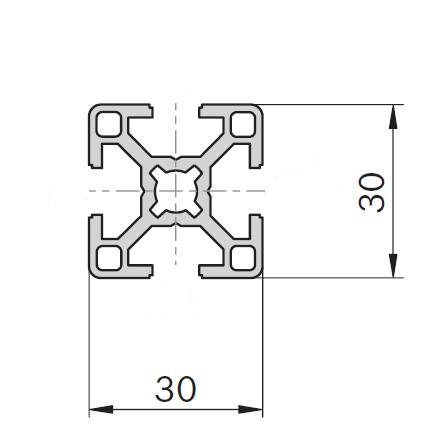 Profil nośny o wymiarach siatki rastrowej 30x30 mm z rowkiem 8 mm do średnich obciążeń. Długość jednego elementu 5600 mm4 szt.2Zaślepka do profilu 30x30Kolor czarny40 szt.3Profil nośny do budowy konstrukcji 40x40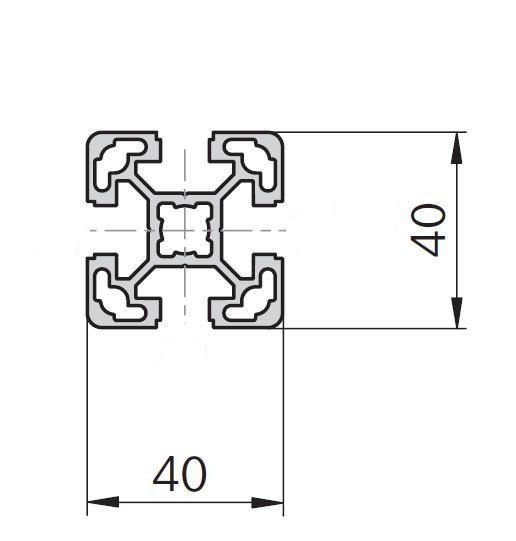 Profil nośny o wymiarach siatki rastrowej 40mm x 40 mm z rowkiem 10mm. Długość jednego elementu 6000 mm4 szt.4Zaślepka do profilu 40x40Kolor czarny40 szt.5Kątownik do profilu 30x30 rowek 8 mmZestaw (standardowy): kątownik, materiał do mocowania. Materiał: Kątownik: aluminiowy odlew ciśnieniowy, Materiał do mocowania: stal ocynkowana50 szt.6Kątownik do profilu 40x40 rowek 10 mmZestaw (standardowy): kątownik, materiał do mocowania. Materiał: Kątownik: aluminiowy odlew ciśnieniowy, Materiał do mocowania: stal ocynkowana50 szt.7.Kątownik do profilu 80x80 rowek 10 mmZestaw (standardowy): kątownik, materiał do mocowania. Materiał: Kątownik: aluminiowy odlew ciśnieniowy, Materiał do mocowania: stal ocynkowana50 szt.Lp.Przedmioty wskazane w SIWZ Jedn.miaryIlość Cena jedn.     netto       w PLNWartość ogółem netto w PLNStawka (%) Podatku VATKwota Podatku VAT           w PLNWartość  ogółem brutto w PLN123456789RAZEM : RAZEM : RAZEM : RAZEM : 